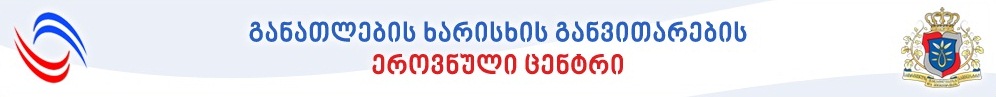 მეცხოველეპროფესიული სტანდარტისსიპ –განათლების ხარისხის განვითარების ეროვნული ცენტრი2015 წელიპროფესიის დასახელება:მეცხოველეპროფესიის დასახელება ( ინგლისურად):Animal Keeperპროფესიული სტანდარტის კოდიპროფესიული სტანდარტის სარეგისტრაციო ნომერიპროფესიული სტანდარტის შესაბამისი კოდი „დასაქმების საერთაშორისო სტანდარტული კლასიფიკატორის“ (ISCO-08) მიხედვით:  6121/6122/6124/6129/6130პროფესიის აღწერა:მეცხოველე არის პროფესია. რომლის წარმომადგენელი პირი ფლობს აუცილებელ ცოდნას და შეუძლია განახორციელოს სასოფლო-სამეურნეო ცხოველების მოვლა, შენახვა, კვება და გამრავლების ოპერაციები, მას აქვს უნარი მიიღოს მათგან პროდუქცია, მოახდინოს მათი პირველადი დამუშავება და კარგად შენახვა.მეცხოველეს ძირითადი მოვალეობაა ფერმის მენეჯმენტის, ზოოტექნიკოსის, ცალკეულ შემთხვევაში კი ვეტერინარი ექიმის ხელმძღვანელობით შეასრულოს დაკისრებული მოვალეობები, რათა თავის უბანზე შეძლოს ცხოველთა პროდუქტიულობის მაღალი მაჩვენებლების მიღწევა, არ დაუშვას დანაკარგები და უზრუნველყოს ხარისხიანი პროდუქციის წარმოება.ამ პროფესიის სპეციალისტმა უნდა გაითვალისწინოს, რომ ცხოველები საჭიროებენ განსაკუთრებულ დამოკიდებულებას, რის გამოც დაუშვებელია უხეშად მოპყრობა, ხმაური, მკვეთრი მოძრაობები და სხვა ისეთი საქმიანობა/ქცევა, რომელიც გამოიწვევს მათ გაღიზიანებას.დაავადებისგან თავდაცვის მიზნით მეცხოველემ ზუსტად უნდა შეასრულოს და დაიცვას სანიტარულ-ჰიგიენური ნორმები.სამუშაო გარემო და დასაქმების შესაძლებლობები:მეცხოველე მუშაობს განსხვავებულ ეკოლოგიურ და კლიმატურ-რელიეფურ პირობებში, ან კიდევ ცხოველთა სადგომების დახურულ, არც თუ იშვიათად, შეზღუდულ სივრცეში,, სადაც ცხოველებთან, მანქანა-დანადგარებთან, ელექტრო ხელსაწყოებთან, მობილურ მექანიზმებთან, ქიმიურ და სადეზინფექციო ნივთიერებებთან მუშაობისას არსებობს ტრავმული დაზიანებების, მოწამვლის და გადამდები დაავადებების საშიშროება. ამის გათვალისწინებით მეცხოველე უნდა იყოს ჯანმრთელი და ფიზიკურად გამძლე, ვინაიდან შესაძლებელია მუშაობა მოუწიოს მთა-ბარობის და ბაგურ-ბანაკური შენახვისას შორ მანძილებზე გადაადგილების ექსტრემალურ პირობებში, აგრეთვე წლის ნებისმიერ დროს, ხშირად სადღესასწაულო და/ან დასვენების დღეებშიც.მეცხოველეს შეუძლია დასაქმდეს სახელმწიფო და კერძო-ფერმერულ მეურნეობებში, რომელთა საქმიანობა დაკავშირებულია ცხოველური პროდუქციის (რძე, ხორცი, კვერცხი, მატყლი) წარმოებასთან. კერძოდ: მეცხოველეობის მსხვილ მექანიზებულ მეურნეობებში/კომპლექსებშიკვერცხისა და ხორცის მწარმოებელ სპეციალიზებულ მეფრინველეობის ფაბრიკებშისაშუალო და მსხვილ ფერმერულ მეურნეობებშიუნივერსიტეტების, სამეცნიერო-კვლევითი ინსტიტუტების, კერძო და საზოგადოებრივი კოლეჯების, ფერმერთა სადემონსტრაციო-საკონსულტაციო ცენტრების მეცხოველეობის ფერმებშისამომშენებლო, სანაშენე მეურნეობებსა და ფერმებში, აგრეთვე სასოფლო-სამეურნეო ცხოველთა ხელოვნური განაყოფიერების სადგურებში/ცენტრებშიაუცილებელი პროფესიული მოთხოვნები: კანონმდებლობით არ არის დადგენილი.კვალიფიკაციის დონე ევროპულ კვალიფიკაციათა ჩარჩოს მიხედვით:მესამე პროფესიული მოვალეობები და ამოცანები:  პიროვნული თვისებები:ორგანიზებული, პასუხისმგებლიანი;პუნქტუალური; ხელსაწყოები, დანადგარები, მასალები:სპეცტანსაცმელიფერმის სავენტილაციო მოწყობილობასადგომის განათების სისტემაჯგუფური საწყურვებელი ან ავტოსაწყურვებელიცხოველის დასანომრი მაშა და ნომრებიუხეში საკვების დამქუცმაცებელიმარცვლეულის დამქუცმაცებელიტექნიკური სასწორისაკვების შემრევი-გრანულატორიტრაქტორისაკვებ-დამრიგებელიტრაქტორის მისაბმელი-თვითმცლელი („ლაფეტი“)ნაკელის გამტანი ტრანსპორტიორინაკელსაცავისაწველი აპარატი/დანადგარირძის მათარა და პირველადი დამუშავების მოწყობილობარძის შესაგროვებელი ავზირძის გამაცივებელისაპარსი აგრეგატიდუქარდისაკვებურისაბუდარიბრუდერიინკუბატორიოვოსკოპიწიწილის გადასაყვანი ყუთიფრინველის შესანახი გალიასადეზინფექციო და სარეცხი საშუალებასადეზინფექციო ხალიჩაწყლის გამათბობელიხბოს ინდივიდუალური გალიაელექტრო ჯაგრისიჩლიქების დასამუშავებელი დაზგატექნიკური („სასაწყობო“) სასწორიცხოველის ასაწონი სასწორი სამომავლო ტენდენციები:ახალი ტექნიკური საშუალებების ჩართვა, მეცხოველეობის პროდუქტების წარმოება, პირველადი დამუშავებისა და შენახვის ტექნოლოგიების/ილეთების/წესების ახლით შეცვლა ან მათ მოდიფიცირება და დანერგვაინოვაციური ტექნოლოგიებისა და ტექნიკის განვითარება-დანერგვა სოფლის მეურნეობაშიმეცნიერული და პრაქტიკაში მიღებული და დანერგილი სიახლეების ხელმისაწვდომობაპროფესიულიცოდნა და უნარები:  სტანდარტის მოქმედების ვადა:3 წელი პროფესიული სტანდარტის შემმუშავებელი სამუშაო ჯგუფის წევრები:შეფასების სტანდარტიპროფესიის დასახელება: მეცხოველენაწილი 1. ზოგადი ინფორმაციასტანდარტი გამოიყენება ფორმალური განათლებისა და/ან არაფორმალური განათლების  ფარგლებში შეძენილი კომპეტენციების, ცოდნისა და უნარების აღიარების მიზნით. შეფასების სტანდარტი ეფუძნება კონკრეტულ პროფესიულ სტანდარტს. ის განსაზღვრავს  სტანდარტში ასახული  პროფესიული ცოდნისა და უნარების შეფასებისა და დადასტურების აუცილებელ პირობებს: 1. შესაფასებელ კომპეტენციებს, რომლებიც გამოხატულია  პროფესიული მოვალეობებისა და ამოცანების ტერმინებში; 2. კომპეტენციების შეფასების კრიტერიუმებს, რომლებშიც ასახულია აუცილებელი  პროფესიული ცოდნა და უნარები; 3. კომპეტენციების დადასტურებისათვის გამოყენებულ მტკიცებულებებს.შეფასების სტანდარტი განსაზღვრავს შეფასების პროცესის განხორციელების მიდგომებს. ფორმალურ განათლებაში სტანდარტით გათვალისწინებული შეფასების პროცესის წარმართვასთან დაკავშირებული მოთხოვნები ასახულია სავალდებულო პროფესიულ მოდულებში. არაფორმალური განათლების აღიარების მიზნებისათვის გამოიყენება წინამდებარე დოკუმენტის  მესამე ნაწილში (ნაწილი 3. შეფასების პროცესი და კომპონენტები) აღწერილი პროცედურები. შედეგები აისახება თანდართულ ფორმებში, რომლებიც დანართის სახით ახლავს დოკუმენტს. ნაწილი 2. შეფასების კრიტერიუმებინაწილი 3. შეფასების პროცესი და კომპონენტები1. გამოკითხვა 2. პროცესზე დაკვირვება3. პროდუქტის/შედეგის შეფასებანაწილი 4. მითითებები შემფასებლისათვისშეფასების დაწყებამდე გაეცანით: პროფესიულ სტანდარტს;კომპეტენციებზე დაფუძნებული შეფასების პრინციპებს;შეფასების კრიტერიუმებს;შეფასების ინსტრუმენტებს;შეფასების ორგანიზების თავისებურებებს;შემფასებლის ჩანაწერების ფორმებს. შეფასების პროცესში:პირადად დააკვირდით დავალებების შესრულების/შეფასების პროცესს;თითოეული შესაფასებლისათვის აწარმოეთ შეფასების ჩანაწერების ფორმები;აუცილებლობის შემთხვევაში, შესაფასებელს დაუსვით დამატებითი შეკითხვები დავალებასთან დაკავშირებით;შეაფასეთ თითოეული შესრულების კრიტერიუმი. შეფასების დასრულებისას:შესაფასებელს მიეცით განმარტება შეფასებასთან დაკავშირებით;შეაჯამეთ შეფასების შედეგები;დაადასტურეთ შეფასების შედეგები ხელმოწერით; შეფასების ჩანაწერები გადაეცით სათანადოდ უფლებამოსილ პირსშემფასებლის ჩანაწერების ფორმები1. გამოკითხვაშესაფასებელი პირის სახელი, გვარი:შეფასების თარიღი:შეფასების ადგილი:შემფასებლის სახელი, გვარი:შედეგი: დადასტურდა ------/ არ დადასტურდა ----------შემფასებლის კომენტარი (მათ შორის მტკიცებულებათა ჩამონათვალი):დადასტურება:                                                     2. პროცესზე დაკვირვებაშესაფასებელი პირის სახელი, გვარი:შეფასების თარიღი:შეფასების ადგილი:შემფასებლის სახელი, გვარი:შედეგი: დადასტურდა ------/ არ დადასტურდა ----------შემფასებლის კომენტარი (მათ შორის მტკიცებულებათა ჩამონათვალი):დადასტურება:                                                     3. პროდუქტის/შედეგის შეფასებაშესაფასებელი პირის სახლი, გვარი:შეფასების თარიღი:შეფასების ადგილი:შემფასებლის სახელი, გვარი:შედეგი: დადასტურდა ------/ არ დადასტურდა ----------შემფასებლის კომენტარი (მათ შორის მტკიცებულებათა ჩამონათვალი):დადასტურება:                                                    კომპეტენციათა დადასტურების ფორმადადასტურება:№პროფესიული მოვალეობაპროფესიული ამოცანა1შრომის უსაფრთხოების და გარემოს დაცვა1.1. იცავს ფერმაში უსაფრთხოდ მუშაობის წესებს 1.2. იცავს სახანძრო უსაფრთხოების წესებს1.3. უსაფრთხოდ საქმიანობს აპარატურა-მოწყობილობებთან1.4. იცავს ზოგადი და პირადი ჰიგიენის წესებს1.5. ეწევა სადგომების დასუფთავებისა და ნარჩენების გატანა-გაუვნებლობის საქმიანობას1.6. იცავს ცხოველებთან უსაფრთხოდ მუშაობის წესებს1.7. იცავს ჰიგიენური პროდუქციის მიღების წესებს2მეცხოველეობის ხარისხიანი პროდუქტების წარმოების უზრუნველყოფა2.1. ავლენს უხარისხო საკვებს2.2. ახორციელებს დაავადებული ცხოველის იზოლირებას2.3. იცავს პროდუქციასთან შეხებადი ინვენტარის სისუფთავეს2.4. ახორციელებს მეცხოველეობის პროდუქციის პირველადი დამუშავებას 2.5. აფასებს მიღებულ პროდუქციას ვიზუალურად3პროფესიულ განვითარებაზე ზრუნვა3.1. ახდენს პროფესიის ირგვლივ არსებული უახლესი მიღწევების გაცნობას ინფორმაციების გაცვლით3.2. ეცნობა ინტერნეტ და ლიტერატურულ წყაროებს3.3. ახდენს ტრეინინგების გზით კვალიფიკაციის ამაღლებას მიღებული ცოდნის პრაქტიკაში განზოგადებისათვის3.4. ახორციელებს პროფესიის შესაბამის მარტივ საკითხებთან დაკავშირებით ზეპირ და წერილობით კომუნიკაციას4ცხოველის/ფრინველის მოვლა-შენახვა 4.1.უზრუნველყოფს სხვადასხვა სახეობის ცხოველის და ფრინველის სადგომის წესრიგში მოყვანას4.2. მუშაობს ცხოველის მოსავლელ-შესანახ მოწყობილობებთან და დანადგარებთან4.3. ცხოველებისთვის უზრუნველყოფს მოვლა-შენახვის ნორმალურ პირობებს4.4. აკონტროლებს მოზარდი და ზრდასრული ცხოველის შენახვის ნორმებს 4.5.იცავს სხვადასხვა სქესობრივ-ასაკობრივი ჯგუფის შენახვის ვადებს/პირობებს4.6. იცავს ცხოველის სადგომებში მიკროკლიმატს4.7. იცავს ცხოველების მიმართ მოპყრობის წესებს;4.8. ახორციელებს ცხოველის და ფრინველის მოვლა- დაწყურვების პროცედურებს4.9.ახორციელებს დაავადებული ცხოველის იზოლირებას.5საკვების დამზადება 5.1. ამზადებს სხვადასხვა საკვებს დადგენილი ვადების დაცვით5.2. ამზადებს უხეშ საკვებს5.3. ამზადებს სილოსს და წვნიან საკვებს5.4. ახორციელებს საკვების შენახვას5.5 უზრუნველყოფს შეფასებული საკვების უვნებლობას 6ცხოველთა/ფრინველთა კვება6.1.ყენებს საკვების მომზადების სათანადო ინსტრუქციებს6.2. ახდენს საკვები ნედლეულის დაქუცმაცებას6.3. ახდენს საკვები ინგრედიენტების დოზირებას და შერევას6.4.ახორციელებს დადგენილი ნორმით საკვების დარიგებას6.5.ახორციელებს მოზარდის კვებას გამოზრდის სქემის მიხედვით6.6. იცავს საძოვრის გამოყენების ვადებსა და პირობებს 7ცხოველის/ფრინველის აღწარმოების პროცესში მონაწილეობა7.1.ახდენს ახურებული ცხოველის გამოვლენას ვიზუალურად7.2. ახდენს ცხოველის და ფრინველის ჯიშების იდენტიფიცირებას7.3. ახორციელებს მაკე ცხოველის მოვლა-შენახვას7.4. დახმარებას უწევს მდედრს მოგების პროცესში7.5. დახმარებას უწევს ხელოვნური განაყოფიერების ტექნიკოსს7.6. იღებს ზომებს ფურის, ნეზვის, ნერბის, ფიზიოლოგიურ სიმწიფეს მიღწეული მდედრი მოზარდის ხელზე დაგრილებისათვის7.7.აკეთებს პირველად ჩანაწერს მდედრის ხელზე დაგრილებასა და ნამატის მიღებაზე8მეცხოველეობის პროდუქციის მიღება-წარმოება 8.1.ახდენს რძის პირველად დამუშავებას შენახვისათვის8.2. ახდენს სახორცედ სუქებას8.3. ახდენს კვერცხის შეგროვებას და შენახვას8.4.ახდენს ცხვრის პარსვას, კანძის შეკვრას და ბარდანაში ჩადებას8.5.ახორციელებს საწველი აპარატის გამართულ მუშაობას8.6. ახორციელებს ცხოველების,  ფრინველების დაკვლისწინა მომზადებას8.7. ამზადებს სატრანსპორტო საშუალებას ცხოველის გადასაყვანად№მოვალეობაპროფესიული ცოდნაპროფესიული უნარებიშრომის უსაფრხოების და გარემოს დაცვაიცის:ფერმაში და ბუნებრივ პირობებში მუშაობისას შესაძლო საფრთხეები და მათი თავიდან აცილების წესებისახანძრო უსაფრთხოების ნორმები და წესებიცეცხლსაქრობთან და სხვა სახანძრო ინვენტართან მუშაობის წესებისაკვებდამქუცმაცებელთან, შემრევთან და დამრიგებელთან უსაფრთხოდ მუშაობის წესები სპეცტანსაცმლის, სხვა დამცავი და ჰიგიენური საშუალებების გამოყენების მნიშვნელობა პირადი უსაფრთხოებისთვისსადგომების დასუფთავებისა და ნარჩენების ფერმიდან დროულად გატანა-გაუვნებლობის მნიშვნელობაფერმიდან ნაკელის გასატანი და ნაკელსაცავში გადასატანი დანადგარების მუშაობის პრინციპებისხვადასხვა სიტუაციაზე ცხოველთა ქცევის რეაქციები და მათთან მუშაობის თავისებურებებიპროდუქციის დაბინძურებისგან დაცვის ღონისძიებების განხორციელების წესები.შრომითი კანონმდებლობით გათავლსიწინებული მოთხოვნები ხელშეკრულების გაფორმების დროს;შეუძლია:შეზღუდულ გარემოში და საძოვარზე მუშაობისას უსაფრთხოების ნორმების დაცვასაქმიანობა სახანძრო უსაფრთხოების წესების დაცვითცეცხლსაქრობის და სხვა სახანძრო ინვენტარის გამოყენებამანქანა-დანადგარებთან უსაფრთხოების წესების დაცვასპეცტანსაცმლის, სხვა დამცავი და ჰიგიენური საშუალებების  გამოყენებასაკვების ნარჩენების, ნაკელის და სხვ. წესების დაცვით ფერმიდან გატანა და ნაკელსაცავში გაუვნებლობაფერმაში და საძოვარზე ცხოველების უსაფრთხოდ მოვლაკურო მწარმოებელთან მუშაობისას სპეციალური საშუალებების გამოყენებამიღებისას/წარმოებისას და შენახვისას პროდუქციის დაცვა დაბინძურებისგანშრომითი კანონმდებობით გათვალსიწინებული მოთხოვნების დაცვა;შრომითი ხელშეკრულების პირობების შესრულება.მეცხოველეობის ხარისხიანი პროდუქტების წარმოების უზრუნველყოფაიცის:პროდუქციის ხარისხზე გაფუჭებული საკვების უარყოფითი გავლენის შედეგებიგაფუჭებული საკვების კვების წინ გაუვნებლობისა და გამოყენების წესებიდაავადებაზე საეჭვო ცხოველის საერთო ჯგუფიდან იზოლირების მნიშვნელობაპროდუქციასთან შეხებადი ინვენტარის მოხმარების წესებიმეცხოველეობის პროდუქციის პირველადი დამუშავების თანმიმდევრობამალფუჭადი პროდუქციის შენახვის მეთოდებიმიღებული პროდუქციის ვიზუალურად შეფასების წესი.ტექნოლოგიური ჟურნალის შევსების წესი;შეუძლია:გარეგნული ნიშნებით გაფუჭებული საკვების გამოვლენაშესაბამისი მეთოდების გამოყენებით ცხოველზე მიცემის წინ გაფუჭებული საკვების გაუვნებლობადაავადებული ცხოველის ცალკე გამოყოფა და იზოლირებარძესთან შეხებადი ინვენტარის გამოყენება და შემდგომში მისი ჰიგიენის დაცვამალფუჭადი პროდუქციის გამოვლენა და მისი შენახვის წესების დაცვარძის მანკების გამოვლენაჭუჭყიანი, გატეხილი და გაბზარული კვერცხის გამოვლენამატყლის მანკების გამოვლენა.ტექნოლოგიური ჟურნალის შევსება.პროფესიულ გავითარებაზე ზრუნვაიცის:კარიერის განვითარებისთვის საჭირო ღონისძიებების დაგეგმვის წესიმეცხოველეობაში ახალ ტექნოლოგიებზე ინფორმაციის მოპოვების წყაროებისისტემატური სწავლის აუცილებლობის მნიშვნელობა კარიერული ზრდისთვის;კონფერენციების მნიშვნელობა და მისი როლი ცოდნის ამაღლების თვალსაზრისითშეუძლია:პროფესიული ცოდნის ამაღლება კარიერული წინსვლისთვისპროფესიის ასამაღლებლად დარგთან დაკავშირებული მასალების მოძიებაპროფესიული ზრდის საკუთარი შესაძლებლობების განსაზღვრა და შესაბამისად სწავლის მიმართულების დაგეგმვა;ცხოველის/ფრინველის მოვლა-შენახვა იცის:სხვადასხვა ცხოველისა და ფრინველის ბიოლოგიური თავისებურებებისხვადასხვა სახეობის ცხოველთა/ფრინველთა ფერმის ტერიტორიის მოწყობის და ზოოჰიგიენურ- სანიტარული ნორმები;სხვადასხვა ცხოველისა და ფრინველის სადგომის წესრიგში მოყვანის წესები და მეთოდებიფერმის მოწყობილობა-დანადგარების მუშაობის პრინციპებიინსტრუქციის გამოყენებით ფერმის მოწყობილობა-დანადგარებთან მუშაობის წესებიცხოველის შენახვის სხვადასხვა სისტემების მნიშვნელობამოზარდის გამოსაზრდელად და ზრდასრული ცხოველის შესანახად სადგომის და მისი აღჭურვილობის მომზადების წესისხვადასხვა სახეობის, ასაკის და ფიზიოლოგიური მდგომარეობის ცხოველისა და ფრინველის მოვლა-შენახვის თავისებურებებიმოზარდის და ზრდასრული ცხოველის შენახვის ნორმებისხვადასხვა სქესობრივ-ასაკობრივი ჯგუფის შენახვის წესები და ნორმებიმიკროკლიმატის დასარეგულირებელი აპარატურა-მოწყობილობის მუშაობის პრინციპებიცხოველთა მიმართ მოპყრობის წესებიცხოველების ქცევის რეაქციები და მათთან საქმიანობის წესებისასმელი და ტექნიკური წყლის დანიშნულების მიხედვით გამოყენების მნიშვნელობაცხოველის და ფრინველის დაწყურვების პროცედურებიდაავადებული ცხოველის კლინიკური ნიშნებიდაავადებული ცხოველის იზოლირების წესები.შეუძლია:ძროხის, ღორის, ცხვრის და ფრინველის სადგომის და სასეირნო მოედნების მოწყობა და წესრიგში მოყვანამოწყობილობა-დანადგარების გამოყენებით მოვლა-შენახვის პირობების რეგულირება ცხოველისთვის კომფორტული პირობების შექმნაცხოველისთვის ქვეშსაფენის და აღჭურვილობის შერჩევა და გამოყენებასაკვებურებისა და საწყურებლების შესაბამისობის შემოწმებააკონტროლოს ბაკში/გალიაში/სადგომში ცხოველის სიმჭიდროვე, კვებისა და დაწყურვების ფრონტიცხოველის შენახვის ვადების დაცვაცხოველთა/ფრინველთა ჯგუფის/გუნდის დაკომპლექტებაცხოველის სადგომებში ტემპერატურის, ტენიანობისა და ჰაერცვლის ნორმების დაცვაცხოველის და ფრინველის სადგომებში განათების რეჟიმის დაცვასხვადასხვა ცხოველთან მუშაობადა პასუხისმგებლობის აღება თავის მოქმედებებზეცხოველების დაწყურვების პროცედურების დაცვა       დარწყურებლის დარეგულირება და მასში წყლის დონის კონტროლისაკვებურების დარეგულირება და შემოწმება, ცხოველების კვების რეჟიმის დაცვადაავადებული ცხოველისთვის იზოლატორის მოწესრიგება და ცხოველის გადაყვანა.საკვების დამზადება იცის:საკვების სახეები, მათი მოყვანა და დროულად აღება-დამზადების მნიშვნელობასათიბიდან მოსავლის აღების ვადები და ბალახის გამოშრობის წესებისხვადასხვა სახის საკვების განსხვავებული ყუათიანობის მნიშვნელობასხვადასხვა ცხოველისთვის საკვების დამზადების ვადებიუხეში საკვების დამზადების წესებისილოსის და წვნიანი საკვების დამზადების წესებისაკვების დასაწყობებისა და შენახვის მეთოდები და წესებისაკვების გაფუჭების გამომწვევი მიზეზები.შეუძლია: დადგენილ ვადებში საკვების დამზადება უდანაკარგოდთივის, ნამჯის და სხვ. დამზადება უდანაკარგოდსილოსის და წვნიანი საკვების დამზადება უდანაკარგოდსაკვების გადასატანი საშუალებების გამოყენება და ტრანსპორტირების პირობების დაცვასაკვების შესანახი საცავების და შენობა-ნაგებობების მომზადებასხვადასხვა სახის საკვების დასაწყობება და შენახვასაკვების ხარისხის ვიზუალურად შეფასებასაკვების გაფუჭებისგან დაცვაგაფუჭებული საკვების გაუვნებლობის ან უტილიზაციის  საქმიანობის  შესრულება.ცხოველთა/ფრინველთა კვებაიცის:ნორმირებული და ულუფის შესაბამისად კვების მნიშვნელობასაკვების მომზადების სათანადო ინსტრუქციების გამოყენების წესისაკვები ნედლეულის შესაბამის დანადგარზე დაქუცმაცების წესიცხოველისთვის საკვები ინგრედიენტების დოზები და შერევის წესისაკვების ასაღები, მოსამზადებელი და დასარიგებელი სტაციონარული და მობილური მოწყობილობა-დანადგარების სახეები და მათი მუშაობის პრინციპებიდადგენილი ნორმით საკვების დარიგების წესიმოზარდის კვების ნორმებიმოზარდის სქემის მიხედვით კვების წესისაძოვრის ხარისხის შეფასების კრიტერიუმებისაძოვრის მოვლის წესებისაძოვრის ზედაპირული და ძირეული გაუმჯობესების ღონისძიებებინათესი საძოვრების მოწყობის წესიცხოველის საძოვარზე შენახვის პირობებისაძოვრების გამოყენების ვადები და პირობები.შეუძლია: საკვების შემზადების სხვადასხვა მეთოდების გამოყენება ინსტრუქციის დახმარებითნედლეულის დასაქუცმაცებლად სხვადასხვა აპარატურის გამოყენებადასაქუცმაცებელი ნედლეულის შერჩევასაკვები ინგრედიენტების შერჩევა ინსტრუქციის დახმარებითსხვადასხვა ცხოველისთვის საკვები ინგრედიენტების დოზირება და შერევასაკვების ასაღები, მოსამზადებელი და დასარიგებელი სტაციონარული და მობილური მოწყობილობა-დანადგარების გამოყენებაულუფით განსაზღვრული საკვების გარჩევაცხოველებისთვის ულუფით განსაზღვრული რაოდენობით საკვების დარიგებაძუძუთა მოზარდის რძით (საწოვარათი) კვებადადგენილი ნორმით მოზარდის კვებაცხოველების ნაკვეთმორიგეობით ძოვებასაძოვრის გამოყენების ვადებისა და პირობების დაცვა.ცხოველის/ფრინველის აღწარმოების პროცესში მონაწილეობაიცის:ცხოველთა და ფრინველთა სქესობრივი და ფიზიოლოგიური სიმწიფის დადგომის პერიოდებისხვადასხვა სახეობის მდედრი ცხოველების სქესობრივი ციკლის პერიოდულობაახურებული მდედრის გარეგნული ნიშნები და ქცევის რეაქციებიახურებულ ცხოველთან მუშაობის წესებისხვადასხვა სახეობის ცხოველებში/ფრინველებში აღწარმოების ციკლი და თავისებურებანიცხოველის და ფრინველის ჯიშების იდენტიფიცირების წესისხვადასხვა ცხოველის მაკეობის ხანგრძლივობამაკე ცხოველის მოვლა-შენახვის, კვებისა და ჰიგიენის დაცვის წესებიმოგების წინ მდედრის გარეგნული ნიშნები და ქცევის რეაქციებიხელოვნურო განაყოფიერების ტექნიკოსის საქმიანობის ცალკეული ელემენტებიხელზე დაგრილების ილეთებიდაგრილებისა და მოგების ჟურნალის/უწყისის შევსების წესები.შეუძლია: ახურებული ცხოველის გამოვლენა და ცალკე გამოყვანასხვადასხვა ნიშნებით ცხოველის სავარაუდო ჯიშის განსაზღვრამაკე ცხოველის ნორმის მიხედვით კვება, აგრეთვე მოვლა და შენახვამოგების პროცესში მდედრისთვის დახმარების გაწევაახალშობილისთვის სასიცოცხლო გარემოს შექმნახელოვნური განაყოფიერების ტექნიკოსისთვის დახმარების აღმოჩენაბუნებრივი განაყოფიერებისთვის მწარმოებელის მომზადება და მისი გადაყვანაფურის დაგრილებაზე და ხბოს დაბადებაზე შესაბამის ჟურნალში/უწყისში ჩანაწერის შესრულება.მეცხოველეობის პროდუქციის მიღება-წარმოება იცის:რძის პირველადი დამუშავებისა და შენახვის წესებიცხოველის სახორცედ სუქების მეთოდებიკვერცხის შეგროვების პერიოდი, ჯერადობა, შეფასებისა და შენახვის წესიცხვრის პარსვის მეთოდები, კანძის შეკვრისა და ბარდანაში ჩადების წესისაწველი აპარატის სახეები და მათი მუშაობის პრინციპებიფრინველის დაკვლისწინა შემზადება და ცხოველის დასაკლავად ტრანსპორტირების წესიცხოველის სატრანსპორტო საშუალებით გადაყვანის ნორმებისატრანსპორტო საშუალებაში მოსათავსებელი ცხოველის რაოდენობა და ასაკობრივი ჯგუფები.შეუძლია:რძის გაფილტვრარძის სეპარირებარძის გაცივება და შენახვაცხოველის სახორცედ სუქებისთვის შერჩევასახორცედ სუქების ვადების დაცვაკვერცხის შეგროვება ავტომატური ხაზის გამოყენებით.ცხვრის ელექტრო და მექანიკური საპარსის გამოყენებაკანძის შეკვრა და ბარდანაში ჩადებასაწველი აპარატის დაშლა-აწყობა და პულსატორის მუშაობის სიხშირის დარეგულირებასაწველი აპარატის შეუფერხებლად გამოყენებაცხოველისა და ფრინველისთვის დაკლვის წინ საკვების მიცემის რეჟიმის დაცვა და ტრანსპორტირებისთვის მომზადებასატრანსპორტო საშუალებების შერჩევა ცხოველის/ფრინველის გადასაყვანადსატრანსპორტო საშუალებების მომზადება ცხოველის გადასაყვანადხორცის შესანახად სამაცივრო დანადგარში სათანადო რეჟიმის დაცვა.№სახელი, გვარიორგანიზაცია, პოზიცია1.გიული გოგოლი უფროსი ექსპერტი, აგრარული უნივერსიტეტი, სრული პროფესორი2.მაიკო ხუციშვილი კოორდინატორი, აგრარული უნივერსიტეტი, პროფესორი3.თეა ოსეფაშვილი ფონდი „საქართველოს ბავშვთა ფედერაცია“, ფასილიტატორი4.ზურაბ შერმაზანაშვილი საქართველოს აგრარული უნივერსიტეტი5.გიორგი ნოზაძე ჯგუფის მდივანი, საქართველოს ბავშვთა ფედერაცია6.თამარ ახალაძე შპს „ჩირინა“ (მენეჯერი, ლაბორატორიის ხელმძღვანელი)7.გიორგი გუგულაშვილი საზოგადოებრივი კოლეჯი „აისი“, მასწავლებელი8.გიორგი ჯებირაშვილი ფერმერი, სოფ. ვაქირი, სიღნაღის მუნიციპალიტეტი9.თამაზ ბურდულაძეფერმერი, სიღნაღის მუნიციპალიტეტი10.გიორგი ვარაზანაშვილი ფერმერი, სოფ. ძველი ანაგა, სიღნაღის მუნიციპალიტეტი11.ზურაბ ცხვედაშვილი ფერმერი, გიორგიწმინდა, საგარეჯოს მუნიციპალიტეტი12.რეზო ფირაშვილი ფერმერი, სოფ. ნუკრიანი, სიღნაღის მუნიციპალიტეტი13.დავით საძაგლიშვილი ფერმერი, სოფ. ჭიაური, ლაგოდეხის მუნიციპალიტეტიპროფესიული ამოცანაპროფესიული ამოცანაშეფასების კრიტერიუმებიპროფესიული მოვალეობა 1: შრომის უსაფრთხოების და გარემოს დაცვაპროფესიული მოვალეობა 1: შრომის უსაფრთხოების და გარემოს დაცვაპროფესიული მოვალეობა 1: შრომის უსაფრთხოების და გარემოს დაცვა1.1. იცავს ფერმაში უსაფრთხოდ მუშაობის წესებს 1.1.1 სწორად ჩამოთვლის ფერმაში უსაფრთხოდ მუშაობის წესებს;1.1.1 სწორად ჩამოთვლის ფერმაში უსაფრთხოდ მუშაობის წესებს;1.1. იცავს ფერმაში უსაფრთხოდ მუშაობის წესებს 1.1.2 სწორად შეფასებული რისკების საფუძველზე ახორციელებს მათი თავიდან აცილების ღონისძიებებს;1.1.2 სწორად შეფასებული რისკების საფუძველზე ახორციელებს მათი თავიდან აცილების ღონისძიებებს;1.1. იცავს ფერმაში უსაფრთხოდ მუშაობის წესებს 1.1.3. ზედმიწევნით იცავს სადგომში და საველე პირობებში უსაფრთხოდ მუშაობის წესებს;1.1.3. ზედმიწევნით იცავს სადგომში და საველე პირობებში უსაფრთხოდ მუშაობის წესებს;1.2. იცავს სახანძრო უსაფრთხოების წესებს 1.2.1 სწორად განსაზღვრავს ხანძრის გამომწვევ რისკებს სამუშაო ადგილზე;1.2.1 სწორად განსაზღვრავს ხანძრის გამომწვევ რისკებს სამუშაო ადგილზე;1.2. იცავს სახანძრო უსაფრთხოების წესებს 1.2.2   დანიშნულებისამებრ იყენებს ხანძარსაწინააღმდეგო ინვენტარს;1.2.2   დანიშნულებისამებრ იყენებს ხანძარსაწინააღმდეგო ინვენტარს;1.2. იცავს სახანძრო უსაფრთხოების წესებს 1.2.3. ზედმიწევნით იცავს აალებად მასალებთან მუშაობის წესებს;1.2.3. ზედმიწევნით იცავს აალებად მასალებთან მუშაობის წესებს;1.3. საქმიანობს აპარატურა-მოწყობილობებთან;1.3.1. სწორად განმარტავს აპარატურა-მოწყობილობებთან უსაფრთხოდ მუშაობის ინსტრუქციას1.3.1. სწორად განმარტავს აპარატურა-მოწყობილობებთან უსაფრთხოდ მუშაობის ინსტრუქციას1.3. საქმიანობს აპარატურა-მოწყობილობებთან;1.3.2. ადექვატურად იცავს აპარატურა-მოწყობილობებთან უსაფრთხოდ მუშაობის ინსტრუქციებს;1.3.2. ადექვატურად იცავს აპარატურა-მოწყობილობებთან უსაფრთხოდ მუშაობის ინსტრუქციებს;1.3. საქმიანობს აპარატურა-მოწყობილობებთან;1.3.3. ზუსტად იცავს ელექტროუსაფრთხოების წესებს ცხოველთა სადგომებში და აპარატურა-დანადგარებთან მუშაობისას;1.3.3. ზუსტად იცავს ელექტროუსაფრთხოების წესებს ცხოველთა სადგომებში და აპარატურა-დანადგარებთან მუშაობისას;1.4. იცავს ზოგადი და პირადი ჰიგიენის წესებს;სწორად აღწერს  საკუთარი ჯანმრთელობის დაცვის მიზნით გასატარებელ პროფილაქტიკურ ღონისძიებებს;სწორად აღწერს  საკუთარი ჯანმრთელობის დაცვის მიზნით გასატარებელ პროფილაქტიკურ ღონისძიებებს;1.4. იცავს ზოგადი და პირადი ჰიგიენის წესებს;1.4.2  იცავს სადგომების სისუფთავისა   და პირადი ჰიგიენის წესებს;1.4.2  იცავს სადგომების სისუფთავისა   და პირადი ჰიგიენის წესებს;1.5. ეწევა  სადგომების დასუფთავებისა და ანარჩენების გატანა-გაუვნებლობის საქმიანობას;1.5.1 სწორად აღწერს სადგომების დასუფთავებისა და ანარჩენების გატანა-გაუვნებლობის წესებს;1.5.1 სწორად აღწერს სადგომების დასუფთავებისა და ანარჩენების გატანა-გაუვნებლობის წესებს;1.5. ეწევა  სადგომების დასუფთავებისა და ანარჩენების გატანა-გაუვნებლობის საქმიანობას;დროულად გააქვს ფერმის ანარჩენები და ნაკელი;დროულად გააქვს ფერმის ანარჩენები და ნაკელი;1.5. ეწევა  სადგომების დასუფთავებისა და ანარჩენების გატანა-გაუვნებლობის საქმიანობას;ინსტრუქციის შესაბამისად სწორად აუვნებლებს ანარჩენებსა და ნაკელს.ინსტრუქციის შესაბამისად სწორად აუვნებლებს ანარჩენებსა და ნაკელს.1.6. იცავს ცხოველებთან უსაფრთხოდ მუშაობის წესებს;სწორად აღწერს ცხოველებთან/ფრინველებთან მუშაობის უსაფრთხოების წესებს ;სწორად აღწერს ცხოველებთან/ფრინველებთან მუშაობის უსაფრთხოების წესებს ;1.6. იცავს ცხოველებთან უსაფრთხოდ მუშაობის წესებს;1.6.2  უსაფრთხოების წესების დაცვით მუშაობს ცხოველებთან/ფრინველებთან1.6.2  უსაფრთხოების წესების დაცვით მუშაობს ცხოველებთან/ფრინველებთან1.7. იცავს ჰიგიენური პროდუქციის მიღების წესებს.1.7.1  სწორად აყალიბებს ჰიგიენური პროდუქციის მიღების წესებს;1.7.1  სწორად აყალიბებს ჰიგიენური პროდუქციის მიღების წესებს;1.7. იცავს ჰიგიენური პროდუქციის მიღების წესებს.1.7.2 . პროდუქციის მიღება ახდენს წესების შესაბამისად.1.7.2 . პროდუქციის მიღება ახდენს წესების შესაბამისად.პროფესიული მოვალეობა 2:  მეცხოველეობის ხარისხიანი  პროდუქტების წარმოების უზრუნველყოფაპროფესიული მოვალეობა 2:  მეცხოველეობის ხარისხიანი  პროდუქტების წარმოების უზრუნველყოფაპროფესიული მოვალეობა 2:  მეცხოველეობის ხარისხიანი  პროდუქტების წარმოების უზრუნველყოფა2.1. ავლენს უხარისხო საკვებს2.1. 1 სწორად განმარტავს  მეცხოველეობის ხარისხიანი პროდუქტების წარმოების არსსა და მნიშვნელობას;2.1. 1 სწორად განმარტავს  მეცხოველეობის ხარისხიანი პროდუქტების წარმოების არსსა და მნიშვნელობას;2.1. ავლენს უხარისხო საკვებს2.1.2. სწორად  ადგენს უვნებლობასთან დაკავშირებულ საფრთხეებს;2.1.2. სწორად  ადგენს უვნებლობასთან დაკავშირებულ საფრთხეებს;2.1. ავლენს უხარისხო საკვებს2.1.3.სწორად  ახორციელებს კრიტიკული წერტილების დაცვას;2.1.3.სწორად  ახორციელებს კრიტიკული წერტილების დაცვას;2.1. ავლენს უხარისხო საკვებს2.1.4. სწორად  ავლენს  მიზეზებს, რომლებმაც შეიძლება გამოიწვიოს პროდუქციის წუნდება;2.1.4. სწორად  ავლენს  მიზეზებს, რომლებმაც შეიძლება გამოიწვიოს პროდუქციის წუნდება;2.1. ავლენს უხარისხო საკვებს2.1.5. დავალების შესაბამისად აღმოფხვრის მიზეზებს, რომლებმაც  შეიძლება გამოიწვიოს პროდუქციის წუნდება;2.1.5. დავალების შესაბამისად აღმოფხვრის მიზეზებს, რომლებმაც  შეიძლება გამოიწვიოს პროდუქციის წუნდება;2.1. ავლენს უხარისხო საკვებს2.1.6  ცხოველებისთვის საკვების  დარიგებამდე ვიზუალურად სწორად  აფასებს მის  ხარისხს;2.1.6  ცხოველებისთვის საკვების  დარიგებამდე ვიზუალურად სწორად  აფასებს მის  ხარისხს;2.1. ავლენს უხარისხო საკვებს2.1.7 . დაავლების შესაბამისად იყენებს კვების წინ უხარისხო  საკვების გაუვნებლობის მეთოდებს;2.1.7 . დაავლების შესაბამისად იყენებს კვების წინ უხარისხო  საკვების გაუვნებლობის მეთოდებს;2.1. ავლენს უხარისხო საკვებს2.1.8  წესების დაცვით ავსებს     ტექნოლოგიურ ჟურნალებს;2.1.8  წესების დაცვით ავსებს     ტექნოლოგიურ ჟურნალებს;2.2. ახორციელებს  დაავადებული ცხოველის იზოლირებას2.2.1 სწორად განმარტავს დაავადებული ცხოველის იზოლირების წესებს;2.2.1 სწორად განმარტავს დაავადებული ცხოველის იზოლირების წესებს;2.2. ახორციელებს  დაავადებული ცხოველის იზოლირებას2.2.2.  ზედმიწევნით ზუსტად ავლენს დაავადებულ ცხოველს ქცევის რეაქციებით და კლინიკური ნიშნებით.2.2.2.  ზედმიწევნით ზუსტად ავლენს დაავადებულ ცხოველს ქცევის რეაქციებით და კლინიკური ნიშნებით.2.2. ახორციელებს  დაავადებული ცხოველის იზოლირებას2.2.3.  ახდენს დაავადებული ცხოველის იზოლირებას წესების დაცვით;2.2.3.  ახდენს დაავადებული ცხოველის იზოლირებას წესების დაცვით;2.3. იცავს პროდუქციასთან შეხებადი ინვენტარის სისუფთავეს2.3.1.  სწორად განმარტავს პროდუქციასთან შეხებადი ინვეტარის სისიუფთავის დაცვის წესებს;2.3.1.  სწორად განმარტავს პროდუქციასთან შეხებადი ინვეტარის სისიუფთავის დაცვის წესებს;2.3. იცავს პროდუქციასთან შეხებადი ინვენტარის სისუფთავეს2.3.2. დავალებას ასრულებს პროდუქციასთან შეხებადი ინვენტარის და აპარატურის რეცხვა-დეზინფექციის წესების დაცვით;2.3.2. დავალებას ასრულებს პროდუქციასთან შეხებადი ინვენტარის და აპარატურის რეცხვა-დეზინფექციის წესების დაცვით;2.3. იცავს პროდუქციასთან შეხებადი ინვენტარის სისუფთავეს2.3.3.     წესების დაცვით შესაბამის პირობებში ინახავს    ინვენტარს;2.3.3.     წესების დაცვით შესაბამის პირობებში ინახავს    ინვენტარს;2.3. იცავს პროდუქციასთან შეხებადი ინვენტარის სისუფთავეს2.3.4.   დავალებებს ასრულებს  ინვენტარის და აპარატურის სისიუფთავის  მიმართ წაყენებულ მოთხოვნების დაცვით2.3.4.   დავალებებს ასრულებს  ინვენტარის და აპარატურის სისიუფთავის  მიმართ წაყენებულ მოთხოვნების დაცვით2.4. ახორციელებს მეცხოველეობის პროდუქციის პირველად დამუშავებას 2.4.1. სწორად აღწერს  მეცხოველეობის პროდუქციის პირველადი დამუშავების ზოგად  ელემენტებს;2.4.1. სწორად აღწერს  მეცხოველეობის პროდუქციის პირველადი დამუშავების ზოგად  ელემენტებს;2.4. ახორციელებს მეცხოველეობის პროდუქციის პირველად დამუშავებას 2.4.2 ინსტრუქციების შესაბამისად მოჰყავს წესრიგში პროდუქციის პირველადი დამუშავებისთვის გამოყენებული მანქანა-დანადგარები  და აპარატურა-მოწყობილობები ; 2.4.2 ინსტრუქციების შესაბამისად მოჰყავს წესრიგში პროდუქციის პირველადი დამუშავებისთვის გამოყენებული მანქანა-დანადგარები  და აპარატურა-მოწყობილობები ; 2.4. ახორციელებს მეცხოველეობის პროდუქციის პირველად დამუშავებას 2.4.3.  ინსტრუქციების  გამოყენებით ახდენს პროდუქციის პირველად დამუშავებას და შენახვას ხარისხის შენარჩუნების მიზნით.2.4.3.  ინსტრუქციების  გამოყენებით ახდენს პროდუქციის პირველად დამუშავებას და შენახვას ხარისხის შენარჩუნების მიზნით.2.5. აფასებს მიღებულ პროდუქციას ვიზუალურად2.5.1 სწორად აღწერს მიღებული პროდუქციის ვიზუალურად დათვალიერების წესს;2.5.1 სწორად აღწერს მიღებული პროდუქციის ვიზუალურად დათვალიერების წესს;2.5. აფასებს მიღებულ პროდუქციას ვიზუალურად2.5.2. სწორად აფასებს პროდუქციის ხარისხს გარეგნული ნიშნებით;2.5.2. სწორად აფასებს პროდუქციის ხარისხს გარეგნული ნიშნებით;პროფესიული მოვალეობა 3 : პროფესიულ განითარებაზე ზრუნვაპროფესიული მოვალეობა 3 : პროფესიულ განითარებაზე ზრუნვაპროფესიული მოვალეობა 3 : პროფესიულ განითარებაზე ზრუნვა3.1. ახდენს პროფესიის ირგვლივ არსებული უახლესი მიღწევების გაცნობას 3.1 .1  სწორად განმარტავს პროფესიული განვითარებისათვის საჭირო ღონისძიებების პრიორიტეტულობას;3.1 .1  სწორად განმარტავს პროფესიული განვითარებისათვის საჭირო ღონისძიებების პრიორიტეტულობას;3.1. ახდენს პროფესიის ირგვლივ არსებული უახლესი მიღწევების გაცნობას სისტემატურად ეცნობა სიახლეებს პროფესიაში სისტემატურად ეცნობა სიახლეებს პროფესიაში 3.2. ეცნობა ინტერნეტ და ლიტერატურულ წყაროებს3.2. 1 დამოუკიდებლად მოიძიებს ინფორმაციას თანამედროვე საინფორმაციო ტექნოლოგიების გამოყენებით;3.2. 1 დამოუკიდებლად მოიძიებს ინფორმაციას თანამედროვე საინფორმაციო ტექნოლოგიების გამოყენებით;3.2. ეცნობა ინტერნეტ და ლიტერატურულ წყაროებს3.2.2 სისტემატიურად ამუშავებს  პერიოდულ გამოცემებიდან და სამეცნიერო კვლევებიდან სასწავლო მიზნებითვის გათვალისწინებულ მასალებს ;3.2.2 სისტემატიურად ამუშავებს  პერიოდულ გამოცემებიდან და სამეცნიერო კვლევებიდან სასწავლო მიზნებითვის გათვალისწინებულ მასალებს ;3.3. ახდენს ტრეინინგების გზით კვალიფიკაციის ამაღლებას მიღებული ცოდნის პრაქტიკაში განზოგადებისათვის3.3.1 სწორად განმარტავს პროფესიაში კვალიფიკაციის ამაღლების  და შესაბამის აქტივობებში მონაწილეობის  აუცილებლობას;3.3.1 სწორად განმარტავს პროფესიაში კვალიფიკაციის ამაღლების  და შესაბამის აქტივობებში მონაწილეობის  აუცილებლობას;3.3. ახდენს ტრეინინგების გზით კვალიფიკაციის ამაღლებას მიღებული ცოდნის პრაქტიკაში განზოგადებისათვის3.3.2 სისტემატიურად მონაწილეობს კვალიფიკაციის ამაღლების/ ტრენინგ-კურსებში;3.3.2 სისტემატიურად მონაწილეობს კვალიფიკაციის ამაღლების/ ტრენინგ-კურსებში;3.4. ახორციელებს პროფესიის შესაბამის მარტივ საკითხებთან დაკავშირებით ზეპირ და წერილობით კომუნიკაციას3.4.1 დავალების შესაბამისად ახორციელებს პროფესიასთან დაკავშირებულ ზეპირ  კომუნიკაციას;3.4.1 დავალების შესაბამისად ახორციელებს პროფესიასთან დაკავშირებულ ზეპირ  კომუნიკაციას;3.4. ახორციელებს პროფესიის შესაბამის მარტივ საკითხებთან დაკავშირებით ზეპირ და წერილობით კომუნიკაციას3.4.2 დავალების შესაბამისად  ახორციელებს პროფესიასთან დაკავშირებულ წერილობით კომუნიკაციას;3.4.2 დავალების შესაბამისად  ახორციელებს პროფესიასთან დაკავშირებულ წერილობით კომუნიკაციას;პროფესიული მოვალეობა 4:  ცხოველის/ფრინველის მოვლა-შენახვაპროფესიული მოვალეობა 4:  ცხოველის/ფრინველის მოვლა-შენახვაპროფესიული მოვალეობა 4:  ცხოველის/ფრინველის მოვლა-შენახვა4.1.უზრუნველყოფს სხვადასხვა სახეობის ცხოველის და ფრინველის  სადგომის წესრიგში მოყვანას4.1.1.სწორად აღწერს ცხოველთა ორგანიზმის, ორგანოების, სისტემების ფუნქციურ შესაძლებობებს;4.1.1.სწორად აღწერს ცხოველთა ორგანიზმის, ორგანოების, სისტემების ფუნქციურ შესაძლებობებს;4.1.უზრუნველყოფს სხვადასხვა სახეობის ცხოველის და ფრინველის  სადგომის წესრიგში მოყვანას4.1.2 სწორად აღწერს ცხოველისა და ფრინველის სადგომების მოწესრიგებას ზოოტექნიკური ნორმების გათვალისწინებით;4.1.2 სწორად აღწერს ცხოველისა და ფრინველის სადგომების მოწესრიგებას ზოოტექნიკური ნორმების გათვალისწინებით;4.1.უზრუნველყოფს სხვადასხვა სახეობის ცხოველის და ფრინველის  სადგომის წესრიგში მოყვანას4.1.3 სწორად ახორციელებს ცხოველისა და ფრინველის სადგომების მოწესრიგებას ზოოტექნიკური ნორმების გათვალისწინებით;4.1.3 სწორად ახორციელებს ცხოველისა და ფრინველის სადგომების მოწესრიგებას ზოოტექნიკური ნორმების გათვალისწინებით;4.1.უზრუნველყოფს სხვადასხვა სახეობის ცხოველის და ფრინველის  სადგომის წესრიგში მოყვანას4.1.4  სწორად არჩევს ცხოველისა და ფრინველისთვის სადგომს სახეობის შესაბამისად.4.1.4  სწორად არჩევს ცხოველისა და ფრინველისთვის სადგომს სახეობის შესაბამისად.4.2. მუშაობს ცხოველის მოსავლელ-შესანახ მოწყობილობებთან და დანადგარებთან;4.2.1. სწორად განმარტავს ფერმის მოწყობილობა-დანადგარების მუშაობის პრინციპებს; 4.2.1. სწორად განმარტავს ფერმის მოწყობილობა-დანადგარების მუშაობის პრინციპებს; 4.2. მუშაობს ცხოველის მოსავლელ-შესანახ მოწყობილობებთან და დანადგარებთან;4.2. 2 მიზნობრივად იყენებს მოზარდის გამოსაზრდელ ტექნიკურ საშუალებებს; 4.2. 2 მიზნობრივად იყენებს მოზარდის გამოსაზრდელ ტექნიკურ საშუალებებს; 4.2. მუშაობს ცხოველის მოსავლელ-შესანახ მოწყობილობებთან და დანადგარებთან;4.2.3. სწორად იყენებს ნაკელისა და ანარჩენების გასატან აგრეგატებსა და საშუალებებს.4.2.3. სწორად იყენებს ნაკელისა და ანარჩენების გასატან აგრეგატებსა და საშუალებებს.4.3. ცხოველებისთვის უზრუნველყოფს  მოვლა-შენახვის ნორმალურ პირობებს4.3.1 სწორად  განსაზღვრავს სხვადასხვა სახეობის ცხოველისა და ფრინველის შენახვის სისტემას;  4.3.1 სწორად  განსაზღვრავს სხვადასხვა სახეობის ცხოველისა და ფრინველის შენახვის სისტემას;  4.3. ცხოველებისთვის უზრუნველყოფს  მოვლა-შენახვის ნორმალურ პირობებს4.3.2  დავალების შესაბამისად  ახორციელებს სხვადასხვა სახეობის ცხოველისა და ფრინველის შენახვის ნორმალურ პირობების შექმნას;  4.3.2  დავალების შესაბამისად  ახორციელებს სხვადასხვა სახეობის ცხოველისა და ფრინველის შენახვის ნორმალურ პირობების შექმნას;  4.4. აკონტროლებს  მოზარდი და ზრდასრულიცხოველის შენახვის ნორმებს 4.4.1 სწორად განმარტავს  მოზარდი და ზრდასრული ცხოველის შენახვის ნორმებს;4.4.1 სწორად განმარტავს  მოზარდი და ზრდასრული ცხოველის შენახვის ნორმებს;4.4. აკონტროლებს  მოზარდი და ზრდასრულიცხოველის შენახვის ნორმებს 4.4.2   დავალებებს ასრულებს სხვადასხვა სახეობის ცხოველის და ფრინველის შენახვის ტექნოლოგიურ ნორმატივებს და პარამეტრებს ინსტრუქციების შესაბამისად4.4.2   დავალებებს ასრულებს სხვადასხვა სახეობის ცხოველის და ფრინველის შენახვის ტექნოლოგიურ ნორმატივებს და პარამეტრებს ინსტრუქციების შესაბამისად4.4. აკონტროლებს  მოზარდი და ზრდასრულიცხოველის შენახვის ნორმებს 4.4.3. სწორად ავლენს ცხოველისა და ფრინველის მოვლა-შენახვისას წარმოქმნილ ხარვეზებს მათი აღმოფხვრისათვის;4.4.3. სწორად ავლენს ცხოველისა და ფრინველის მოვლა-შენახვისას წარმოქმნილ ხარვეზებს მათი აღმოფხვრისათვის;4.5. იცავს სხვადასხვა სქესობრივ-ასაკობრივი ჯგუფის შენახვის ვადებს/პირობებს4.5.1. დავალების შესაბამისად იცავს საძოვრული, გალიური, ბაგური და ღრმა საფენზე შენახვის ტექნოლოგიის ელემენტებს;4.5.1. დავალების შესაბამისად იცავს საძოვრული, გალიური, ბაგური და ღრმა საფენზე შენახვის ტექნოლოგიის ელემენტებს;4.5. იცავს სხვადასხვა სქესობრივ-ასაკობრივი ჯგუფის შენახვის ვადებს/პირობებს4. 5.2. სწორად აკომპლექტებს ჯგუფებს ცხოველების/ფრინველების სხვადასხვა მაჩვენებლების მიხედვით   4. 5.2. სწორად აკომპლექტებს ჯგუფებს ცხოველების/ფრინველების სხვადასხვა მაჩვენებლების მიხედვით   4.5. იცავს სხვადასხვა სქესობრივ-ასაკობრივი ჯგუფის შენახვის ვადებს/პირობებს4.5.3. სწორად ადგენს ცხოველის  შენახვის პარამეტრებს და ექსპლუატაციის ვადებს.4.5.3. სწორად ადგენს ცხოველის  შენახვის პარამეტრებს და ექსპლუატაციის ვადებს.4.6. იცავს ცხოველის სადგომებში მიკროკლიმატს4.6.1 სწორად აღწერს სადგომში მიკროკლიმატის დასაცავად სხვადასხვა საშუალებების გამოყენების წესებს;4.6.1 სწორად აღწერს სადგომში მიკროკლიმატის დასაცავად სხვადასხვა საშუალებების გამოყენების წესებს;4.6. იცავს ცხოველის სადგომებში მიკროკლიმატს4.6.2 ადეკვატურად აფასებს სადგომში მიკროკლიმატის მდგომარეობას სხვადასხვა საშუალებების გამოყენებით;4.6.2 ადეკვატურად აფასებს სადგომში მიკროკლიმატის მდგომარეობას სხვადასხვა საშუალებების გამოყენებით;4.6. იცავს ცხოველის სადგომებში მიკროკლიმატს4.6.3  დროულად მოჰყავს სადგომის მიკროკლიმატი ნორმაში;4.6.3  დროულად მოჰყავს სადგომის მიკროკლიმატი ნორმაში;4.7. იცავს ცხოველების მიმართ მოპყრობის წესების დაცვას4.7.1 სწორად განმარატვს  ცხოველებთან მოპყრობის წესებს;4.7.1 სწორად განმარატვს  ცხოველებთან მოპყრობის წესებს;4.7. იცავს ცხოველების მიმართ მოპყრობის წესების დაცვას4.7.2 . ზედმიწენით იცავს ცხოველებისადმი ჰუმანური მოპყრობის წესებს;4.7.2 . ზედმიწენით იცავს ცხოველებისადმი ჰუმანური მოპყრობის წესებს;4.8. ახორციელებს ცხოველის და ფრინველის მოვლა-დაწყურვების პროცედურებს4.8. 1 სწორად აღწერს  ცხოველისა და ფრინველის მოვლის და დაწყურვების პროცედურებს;4.8. 1 სწორად აღწერს  ცხოველისა და ფრინველის მოვლის და დაწყურვების პროცედურებს;4.8. ახორციელებს ცხოველის და ფრინველის მოვლა-დაწყურვების პროცედურებს4.8.2 სწორად იყენებს სხვადასხვა სახის საკვებურებსა და საწყურვებლებს;4.8.2 სწორად იყენებს სხვადასხვა სახის საკვებურებსა და საწყურვებლებს;4.9. ახორციელებს დაავადებული ცხოველის იზოლირებას.4.9. 1 სწორად განმარტავს დაავადებული ცხოველის საერთო ჯგუფიდან იზოლირების წესებს;4.9. 1 სწორად განმარტავს დაავადებული ცხოველის საერთო ჯგუფიდან იზოლირების წესებს;4.9. ახორციელებს დაავადებული ცხოველის იზოლირებას.4.9.2  სწორად იცავს დაავადებული ცხოველის საერთო ჯგუფიდან იზოლირების წესებს;4.9.2  სწორად იცავს დაავადებული ცხოველის საერთო ჯგუფიდან იზოლირების წესებს;4.9. ახორციელებს დაავადებული ცხოველის იზოლირებას.4.9.3 . ნორმების დაცვით გადაჰყავს  დაავადებული ცხოველი საერთო ჯგუფიდან   იზოლატორში მისი საერთო საცხოვრებელში ყოფნის რისკების-გასაზღვრის საფუძველაზე 4.9.3 . ნორმების დაცვით გადაჰყავს  დაავადებული ცხოველი საერთო ჯგუფიდან   იზოლატორში მისი საერთო საცხოვრებელში ყოფნის რისკების-გასაზღვრის საფუძველაზე პროფესიული მოვალეობა 5 : საკვების დამზადება პროფესიული მოვალეობა 5 : საკვების დამზადება პროფესიული მოვალეობა 5 : საკვების დამზადება 5.1. ამზადებს სხვადასხვა საკვებს დადგენილი ვადების  დაცვით;5.1.1  სწორად ასახელებს საძოვრების ხარისხის შეფასების კრიტერიუმებს;5.1.1  სწორად ასახელებს საძოვრების ხარისხის შეფასების კრიტერიუმებს;5.1. ამზადებს სხვადასხვა საკვებს დადგენილი ვადების  დაცვით;5.1.2 . ზუსტად იცავს ყველა სახის საკვების მოსავლის აღების ტექნიკურ პირობებს.5.1.2 . ზუსტად იცავს ყველა სახის საკვების მოსავლის აღების ტექნიკურ პირობებს.5.2. ამზადებს უხეშ საკვებს;5. 2.1. სწორად აღწერს სათიბიდან მოსავლის აღების ვადებს  და  ბალახის გამოშრობის წესებს; 5. 2.1. სწორად აღწერს სათიბიდან მოსავლის აღების ვადებს  და  ბალახის გამოშრობის წესებს; 5.2. ამზადებს უხეშ საკვებს;5.2.2 წესების დაცვით გამოაშრობს ბალახს;5.2.2 წესების დაცვით გამოაშრობს ბალახს;5.3. ამზადებს სილოსს და წვნიან საკვებს; 5.3. 1 სწორად განმარტავს სასილოსე მასის აღება-დაქუცმაცებისა და უჰაერო გარემოში შენახვის წესებს;  5.3. 1 სწორად განმარტავს სასილოსე მასის აღება-დაქუცმაცებისა და უჰაერო გარემოში შენახვის წესებს; 5.3. ამზადებს სილოსს და წვნიან საკვებს;5.3.2 ზედმიწევნით იცავს სასილოსე მასის აღება-დაქუცმაცებისა და უჰაერო გარემოში შენახვის წესებს; 5.3.2 ზედმიწევნით იცავს სასილოსე მასის აღება-დაქუცმაცებისა და უჰაერო გარემოში შენახვის წესებს; 5.4. ახორციელებს საკვების  შენახვას;5.4.1. სწორად იცავს უხეში, წვნიანი და მარცვლეული საკვების შენახვის წესებსა და რეჟიმს; 5.4.1. სწორად იცავს უხეში, წვნიანი და მარცვლეული საკვების შენახვის წესებსა და რეჟიმს; 5.4. ახორციელებს საკვების  შენახვას;5.4 .2. ტრანსპორტირების პირობების დაცვით;  იყენებს საკვების გადასატან საშუალებებს 5.4 .2. ტრანსპორტირების პირობების დაცვით;  იყენებს საკვების გადასატან საშუალებებს 5.4. ახორციელებს საკვების  შენახვას;5.4.3. ინსტრუქციების დაცვით  ინახავს   საკვებს  შესანახ საცავებსა და შენობა-ნაგებობებში ;-5.4.3. ინსტრუქციების დაცვით  ინახავს   საკვებს  შესანახ საცავებსა და შენობა-ნაგებობებში ;-5.4. ახორციელებს საკვების  შენახვას; 5.4. 4 პერიოდულად ამოწმებს საკვების შესანახ საცავებს და ნაგებობებს დანაკარგების თავიდან ასაცილებლად. 5.4. 4 პერიოდულად ამოწმებს საკვების შესანახ საცავებს და ნაგებობებს დანაკარგების თავიდან ასაცილებლად.5.5უზრუნველყოფს შეფასებული საკვების  უვნებლობას5.5.1 სწორად ასახელებს  საკვები, მავნე და  შხამიანი მცენარის სახეებს;5.5.1 სწორად ასახელებს  საკვები, მავნე და  შხამიანი მცენარის სახეებს;5.5უზრუნველყოფს შეფასებული საკვების  უვნებლობას5.5.2 . სწორად ახორციელებს ბუნებრივ და კულტურულ საძოვრებზე საკვები, შხამიანი და მავნე მცენარეების ამოცნობას.5.5.2 . სწორად ახორციელებს ბუნებრივ და კულტურულ საძოვრებზე საკვები, შხამიანი და მავნე მცენარეების ამოცნობას.პროფესიული მოვალეობა 6: ცხოველთა/ფრინველთა კვებაპროფესიული მოვალეობა 6: ცხოველთა/ფრინველთა კვებაპროფესიული მოვალეობა 6: ცხოველთა/ფრინველთა კვება6.1. იყენებს საკვების მომზადების  სათანადო ინსტრუქციებს;6.1.1 სწორად განმარატავს  საკვების მომზადების  სათანადო ინსტრუქციებს;6.1.1 სწორად განმარატავს  საკვების მომზადების  სათანადო ინსტრუქციებს;6.1. იყენებს საკვების მომზადების  სათანადო ინსტრუქციებს;6.1.2 ამზადებს საკვებს კვების წინ ინსტრუქციების დახმარებით; 6.1.2 ამზადებს საკვებს კვების წინ ინსტრუქციების დახმარებით; 6.1. იყენებს საკვების მომზადების  სათანადო ინსტრუქციებს;6.1.3. სწორად არჩევს სხვადასხვა საკვებ ინგრედიენტებს; 6.1.3. სწორად არჩევს სხვადასხვა საკვებ ინგრედიენტებს; 6.1. იყენებს საკვების მომზადების  სათანადო ინსტრუქციებს;6.1.4. სწორად ამუშავებს გაფუჭებულ საკვებს კვების წინ;6.1.4. სწორად ამუშავებს გაფუჭებულ საკვებს კვების წინ;6.1. იყენებს საკვების მომზადების  სათანადო ინსტრუქციებს;  6. 1.5. სწორად არჩევს საკვებ ნედლეულს.  6. 1.5. სწორად არჩევს საკვებ ნედლეულს.6.2. ახდენს საკვები ნედლეულის დაქუცმაცებას;6.2 .1.  სწორად აღწერს საკვების დაქუცმაცების ხარისხს; 6.2 .1.  სწორად აღწერს საკვების დაქუცმაცების ხარისხს; 6.2. ახდენს საკვები ნედლეულის დაქუცმაცებას;6.2. 2  სწორად იყენებს საკვების დასაქუცმაცებელ ტექნიკურ საშუალებას საკვები ინგრედიენტების გათვალისწინებით;6.2. 2  სწორად იყენებს საკვების დასაქუცმაცებელ ტექნიკურ საშუალებას საკვები ინგრედიენტების გათვალისწინებით;6.3. ახდენს საკვები ინგრედიენტების  დოზირებას და შერევას;6.3.1. სწორად აღწერს ინგრედიენტების  დოზირებას და შერევის წესებს;6.3.1. სწორად აღწერს ინგრედიენტების  დოზირებას და შერევის წესებს;6.3. ახდენს საკვები ინგრედიენტების  დოზირებას და შერევას;6.3.2 . იყენებს დოზატორებს და შემრევებს საკვებნარევის დასამზადებლად ინსტრუქციის შესაბამისად დოზების ზუსტად დაცვით.6.3.2 . იყენებს დოზატორებს და შემრევებს საკვებნარევის დასამზადებლად ინსტრუქციის შესაბამისად დოზების ზუსტად დაცვით.6.4. ახორციელებს დადგენილი  ნორმით საკვების დარიგებას;6.4.1 . ზუსტად იცავს  ცხოველის/ ფრინველის ნორმირებული კვების მოთხოვნებს ინსტრუქციების გამოყენებით;6.4.1 . ზუსტად იცავს  ცხოველის/ ფრინველის ნორმირებული კვების მოთხოვნებს ინსტრუქციების გამოყენებით;6.4. ახორციელებს დადგენილი  ნორმით საკვების დარიგებას;6.4.2. სწორად არიგებს საკვებს დაწესებული გრაფიკის დაცვით.6.4.2. სწორად არიგებს საკვებს დაწესებული გრაფიკის დაცვით.6.4. ახორციელებს დადგენილი  ნორმით საკვების დარიგებას;6.4.3. სწორად იყენებს საკვების დამრიგებელ ტექნიკურ საშუალებებს; 6.4.3. სწორად იყენებს საკვების დამრიგებელ ტექნიკურ საშუალებებს; 6.4. ახორციელებს დადგენილი  ნორმით საკვების დარიგებას;6.4.4. სწორად კვებავს ცხოველებს/ ფრინველებს ულუფაში გათვალისწინებული რაოდენობის საკვებით; 6.4.4. სწორად კვებავს ცხოველებს/ ფრინველებს ულუფაში გათვალისწინებული რაოდენობის საკვებით; 6.5. ახორციელებს მოზარდის კვებას გამოზრდის სქემის მიხედვით;6.5 1 სწორად განმარატავს  ახალშობილი მოზარდის გამოზრდის სქემას და კვების პირობებს.6.5 1 სწორად განმარატავს  ახალშობილი მოზარდის გამოზრდის სქემას და კვების პირობებს.6.5. ახორციელებს მოზარდის კვებას გამოზრდის სქემის მიხედვით;6.5.2 ზედმიწევნით იცავს ახალშობილი მოზარდის გამოზრდის სქემას და კვების პირობებს.6.5.2 ზედმიწევნით იცავს ახალშობილი მოზარდის გამოზრდის სქემას და კვების პირობებს.6.6. იცავს საძოვრის გამოყენების ვადებისა და პირობებს6.6.1. ადექვატურად აფასებს საძოვრებს ბალახდგარის მდგომარეობის გათვალისწინებით;6.6.1. ადექვატურად აფასებს საძოვრებს ბალახდგარის მდგომარეობის გათვალისწინებით;6.6. იცავს საძოვრის გამოყენების ვადებისა და პირობებს6.6.2. ინსტრუქციის გამოყენებით ადგენს საძოვრის დატვირთვის ნორმების  ცხრილს ;6.6.2. ინსტრუქციის გამოყენებით ადგენს საძოვრის დატვირთვის ნორმების  ცხრილს ;6.6. იცავს საძოვრის გამოყენების ვადებისა და პირობებს6.6.3. სწორად იცავს საძოვრის გამოყენების პირობებს;6.6.3. სწორად იცავს საძოვრის გამოყენების პირობებს;6.6. იცავს საძოვრის გამოყენების ვადებისა და პირობებს6.6.4. ელექტრომწყემსს ინსტრუქციის მიხედვით  სათანადოდ იცავს  ბალახდგარის ვეგეტაციისთვის აუცილებელ ვადებს ნაკვეთმორიგეობითი ძოვებისას.6.6.4. ელექტრომწყემსს ინსტრუქციის მიხედვით  სათანადოდ იცავს  ბალახდგარის ვეგეტაციისთვის აუცილებელ ვადებს ნაკვეთმორიგეობითი ძოვებისას.პროფესიული მოვალეობა 7 : ცხოველის/ფრინველის აღწარმოების პროცესში მონაწილეობაპროფესიული მოვალეობა 7 : ცხოველის/ფრინველის აღწარმოების პროცესში მონაწილეობაპროფესიული მოვალეობა 7 : ცხოველის/ფრინველის აღწარმოების პროცესში მონაწილეობა7.1. ახდენს ახურებული ცხოველის გამოვლენას  ვიზუალურად7.1 .1. სწორად აღწერს ახურებულ მდედრს გარეგნული ნიშნებით/ქცევის რეაქციებით და მისი  გამოცალკავების  წესს  საერთო ჯგუფიდან  განაყოფიერების პროცედურის ჩასატარებლად;7.1 .1. სწორად აღწერს ახურებულ მდედრს გარეგნული ნიშნებით/ქცევის რეაქციებით და მისი  გამოცალკავების  წესს  საერთო ჯგუფიდან  განაყოფიერების პროცედურის ჩასატარებლად;7.1. ახდენს ახურებული ცხოველის გამოვლენას  ვიზუალურად7.1.2 განაყოფიერების პროცედურის ჩასატარებლად გარეგნული ნიშნებით/ქცევის რეაქციებით უშეცდომოდ ავლენს   ახურებულ მდედრს გამოცალკევებისათვის ;  7.1.2 განაყოფიერების პროცედურის ჩასატარებლად გარეგნული ნიშნებით/ქცევის რეაქციებით უშეცდომოდ ავლენს   ახურებულ მდედრს გამოცალკევებისათვის ;  7.1. ახდენს ახურებული ცხოველის გამოვლენას  ვიზუალურად7. 1.3 მოთხოვნის შესაბამისად.დახმარებას უწევს მთესლავ-ტექნიკოსს ახურებული მდედრის დაფიქსირებასა და დასათესლი ინვენტარის მომზადებაში 7. 1.3 მოთხოვნის შესაბამისად.დახმარებას უწევს მთესლავ-ტექნიკოსს ახურებული მდედრის დაფიქსირებასა და დასათესლი ინვენტარის მომზადებაში 7.2. ახდენს ცხოველის და ფრინველის  ჯიშების იდენტიფიცირებას7.2 .1. სწორად ადგენს ძროხის, ცხვრის, თხის და ფრინველის სავარაუდო ჯიშს  ფერისა და ექსტერიერის მიხედვით;7.2 .1. სწორად ადგენს ძროხის, ცხვრის, თხის და ფრინველის სავარაუდო ჯიშს  ფერისა და ექსტერიერის მიხედვით;7.2. ახდენს ცხოველის და ფრინველის  ჯიშების იდენტიფიცირებას7.2 2. სწორად ადგენს ღორის სავარაუდო ჯიშს სხეულის აგებულებითა და სხვადასხვა ნიშნებით;7.2 2. სწორად ადგენს ღორის სავარაუდო ჯიშს სხეულის აგებულებითა და სხვადასხვა ნიშნებით;7.2. ახდენს ცხოველის და ფრინველის  ჯიშების იდენტიფიცირებას7.2 .3 სწორად განმარატავს  ამა თუ იმ სახეობის/ჯიშის ცხოველის პროდუქტიულ მიმართულების  განსაზღვრის წესს გარეგნული ნიშან-თვისებებით.7.2 .3 სწორად განმარატავს  ამა თუ იმ სახეობის/ჯიშის ცხოველის პროდუქტიულ მიმართულების  განსაზღვრის წესს გარეგნული ნიშან-თვისებებით.7.2. ახდენს ცხოველის და ფრინველის  ჯიშების იდენტიფიცირებას7.2 .4  სწორად ადგენს  ცხრილს - ცხოველის/ ფრინველის ასაკს მორფოლოგიური ნიშნებით დადგენის შემდეგ.7.2 .4  სწორად ადგენს  ცხრილს - ცხოველის/ ფრინველის ასაკს მორფოლოგიური ნიშნებით დადგენის შემდეგ.7.3. ახორციელებს მაკე ცხოველის მოვლა-შენახვას7.3.1 სწორად  განმარატავს მაკე ცხოველის მოვლა-შენახვისა და კვების პროცედურების ინსტრუქციას;7.3.1 სწორად  განმარატავს მაკე ცხოველის მოვლა-შენახვისა და კვების პროცედურების ინსტრუქციას;7.3. ახორციელებს მაკე ცხოველის მოვლა-შენახვას 7. 3.2 ინსტრუქციის შესაბამისად ასრულებს მაკე ცხოველის მოვლა-შენახვისა და კვების პროცედურებს;  7. 3.2 ინსტრუქციის შესაბამისად ასრულებს მაკე ცხოველის მოვლა-შენახვისა და კვების პროცედურებს; 7.3. ახორციელებს მაკე ცხოველის მოვლა-შენახვას7. 3.3. სწორად ადგენს  მაკე მდედრის მოგების დაწყებას ქცევის რეაქციებით; 7. 3.3. სწორად ადგენს  მაკე მდედრის მოგების დაწყებას ქცევის რეაქციებით; 7.3. ახორციელებს მაკე ცხოველის მოვლა-შენახვას7. 3.4. დავალების შესაბამისად ეხმარებს  მდედრს გართულებული მშობიარობისას.7. 3.4. დავალების შესაბამისად ეხმარებს  მდედრს გართულებული მშობიარობისას.7.4. დახმარებას უწევს მდედრს  მოგების პროცესში7.4.1 სწორად აღწერს მდედრის დახმარების პროცედურებს მოგების პროცესში;7.4.1 სწორად აღწერს მდედრის დახმარების პროცედურებს მოგების პროცესში;7.4. დახმარებას უწევს მდედრს  მოგების პროცესში7.4.2 . დავალების შესაბამისად ეხმარებს  მდედრს მოგების პროცესში;7.4.2 . დავალების შესაბამისად ეხმარებს  მდედრს მოგების პროცესში;7.5. დახმარებას უწევს ხელოვნური განაყოფიერების ტექნიკოსს7.5.1 ზუსტად განმარტავს ცხოველის/ფრინველის ხელზე დაგრილების ინსტრუქციას;7.5.1 ზუსტად განმარტავს ცხოველის/ფრინველის ხელზე დაგრილების ინსტრუქციას;7.5. დახმარებას უწევს ხელოვნური განაყოფიერების ტექნიკოსს7.5. 2. სწორად ასრულებს ცხოველის/ფრინველის ხელზე დაგრილების ინსტრუქციას;7.5. 2. სწორად ასრულებს ცხოველის/ფრინველის ხელზე დაგრილების ინსტრუქციას;7.6. იღებს ზომებს ფურის, ნეზვის, ნერბის, ფიზიოლოგიურ სიმწიფეს მიღწეული მდედრი მოზარდის ხელზე დაგრილებისთვის7. 6 .1. სწორად განსაზღვრავს სხვადასხვა სახეობის ცხოველების ხურაობის ციკლის პერიოდულობას და  მდედრის განაყოფიერების სავარაუდო თარიღის დადგენის წესს;7. 6 .1. სწორად განსაზღვრავს სხვადასხვა სახეობის ცხოველების ხურაობის ციკლის პერიოდულობას და  მდედრის განაყოფიერების სავარაუდო თარიღის დადგენის წესს;7.6. იღებს ზომებს ფურის, ნეზვის, ნერბის, ფიზიოლოგიურ სიმწიფეს მიღწეული მდედრი მოზარდის ხელზე დაგრილებისთვის7.6.2. სწორად ახორციელებს ფურის, ნეზვის, ნერბის, ფიზიოლოგიურ სიმწიფეს მიღწეული მდედრი მოზარდის ხელზე დაგრილების პროცედურას;7.6.2. სწორად ახორციელებს ფურის, ნეზვის, ნერბის, ფიზიოლოგიურ სიმწიფეს მიღწეული მდედრი მოზარდის ხელზე დაგრილების პროცედურას;7.7.აკეთებს  პირველად  ჩანაწერს მდედრის ხელზე დაგრილებასა და ნამატის მიღებაზე;7.7.1 . სწორად  ასრულებს ჩანაწერებს- ხურაობის გამოვლენის, ხელზე დაგრილებისა და ნამატის მიღებაზე.7.7.1 . სწორად  ასრულებს ჩანაწერებს- ხურაობის გამოვლენის, ხელზე დაგრილებისა და ნამატის მიღებაზე.პროფესიული მოვალეობა 8 : მეცხოველეობის პროდუქციის მიღება-წარმოება პროფესიული მოვალეობა 8 : მეცხოველეობის პროდუქციის მიღება-წარმოება პროფესიული მოვალეობა 8 : მეცხოველეობის პროდუქციის მიღება-წარმოება 8.1. ახდენს  რძის  პირველად დამუშავებას შენახვისათვის;8.1.1. სწორად აღწერს   რძის პირველადი დამუშავების თანმიმდევრობის პროცესს ინსტრუქციის შესაბამისად;8.1.1. სწორად აღწერს   რძის პირველადი დამუშავების თანმიმდევრობის პროცესს ინსტრუქციის შესაბამისად;8.1. ახდენს  რძის  პირველად დამუშავებას შენახვისათვის;8.1.2. სწორად იყენებს რძის გამაცივებელ მოწყობილობას;8.1.2. სწორად იყენებს რძის გამაცივებელ მოწყობილობას;8.1. ახდენს  რძის  პირველად დამუშავებას შენახვისათვის;8.1 .3. სწორად აღწერს რძის პირველადი დამუშავების აპარატურა-მოწყობილობების მუშაობის პრინციპებს;8.1 .3. სწორად აღწერს რძის პირველადი დამუშავების აპარატურა-მოწყობილობების მუშაობის პრინციპებს;8.1. ახდენს  რძის  პირველად დამუშავებას შენახვისათვის;8.1.4. სწორად იყენებს რძის მექანიკური მინარევებისგან გაწმენდის ტექნიკურ საშუალებებს;8.1.4. სწორად იყენებს რძის მექანიკური მინარევებისგან გაწმენდის ტექნიკურ საშუალებებს;8.1. ახდენს  რძის  პირველად დამუშავებას შენახვისათვის;8.1 .5. მიზანმიმართულად იყენებს ხარჯვად მასალებს რძის პირველადი დამუშავებისას.8.1 .5. მიზანმიმართულად იყენებს ხარჯვად მასალებს რძის პირველადი დამუშავებისას.8.2. ახდენს სახორცედ სუქებას8.2. 1 სწორად აღწერს ცხოველის სახორცედ სუქების შესაბამის პირობებს და პროცედურებს;8.2. 1 სწორად აღწერს ცხოველის სახორცედ სუქების შესაბამის პირობებს და პროცედურებს;8.2. ახდენს სახორცედ სუქებას8.2. 2 სწორად ანხორციელბს ცხოველის სახორცედ სუქებას .8.2. 2 სწორად ანხორციელბს ცხოველის სახორცედ სუქებას .8.3. ახდენს კვერცხის  შეგროვება/ შენახვას8. 3.1. წესების დაცვით ინახავს და აგროვებს კვერცხს;8. 3.1. წესების დაცვით ინახავს და აგროვებს კვერცხს;8.3. ახდენს კვერცხის  შეგროვება/ შენახვას8. 3.2. სწორად აფასებს კვერცხს  ორგანოლეპტიკურად;8. 3.2. სწორად აფასებს კვერცხს  ორგანოლეპტიკურად;8.3. ახდენს კვერცხის  შეგროვება/ შენახვას8. 3.3. სწორად იყენებს კვერცხის პირველადი დამუშავების ტექნოლოგიას ტექნიკური საშუალებებით ინსტრუქციების შესაბამისად;8. 3.3. სწორად იყენებს კვერცხის პირველადი დამუშავების ტექნოლოგიას ტექნიკური საშუალებებით ინსტრუქციების შესაბამისად;8.4. ახდენს ცხვრის პარსვას,   კანძის შეკვრას და ბარდანაში ჩადებას8.4. 1 სწორად ჩამოთვლის ცხვრის პარსვის,   კანძის შეკვრის და ბარდანაში ჩადების წესებს;8.4. 1 სწორად ჩამოთვლის ცხვრის პარსვის,   კანძის შეკვრის და ბარდანაში ჩადების წესებს;8.4. ახდენს ცხვრის პარსვას,   კანძის შეკვრას და ბარდანაში ჩადებას8.4.2. სწორად ახორციელებს ცხვრის პარსვას;8.4.2. სწორად ახორციელებს ცხვრის პარსვას;8.4. ახდენს ცხვრის პარსვას,   კანძის შეკვრას და ბარდანაში ჩადებას8.4.3. სწორად იყენებს საპარს აგრეგატს ;8.4.3. სწორად იყენებს საპარს აგრეგატს ;8.4. ახდენს ცხვრის პარსვას,   კანძის შეკვრას და ბარდანაში ჩადებას8.4.4. სწორად და სხეულის დაზიანების გარეშე პარსავს ცხვარს დუქარდით და საპარსი აგრეგატით;8.4.4. სწორად და სხეულის დაზიანების გარეშე პარსავს ცხვარს დუქარდით და საპარსი აგრეგატით;8.4. ახდენს ცხვრის პარსვას,   კანძის შეკვრას და ბარდანაში ჩადებას8.4.5. სწორად წმენდს დანაგვიანებულ კანძს ტარტლისა და ჭუჭყისგან;8.4.5. სწორად წმენდს დანაგვიანებულ კანძს ტარტლისა და ჭუჭყისგან;8.4. ახდენს ცხვრის პარსვას,   კანძის შეკვრას და ბარდანაში ჩადებას8.4.6   ზემდგომის მითითებით ალაგებს  ზარდახშაში დახარისხებულ კანძს, კრავს ;8.4.6   ზემდგომის მითითებით ალაგებს  ზარდახშაში დახარისხებულ კანძს, კრავს ;8.5. ახორციელებს საწველი აპარატის გამართულ მუშაობას8.5.1. სწორად ასახელებს საწველი აპარატის სახეებს და მის შემადგენელ ნაწილებს;8.5.1. სწორად ასახელებს საწველი აპარატის სახეებს და მის შემადგენელ ნაწილებს;8.5. ახორციელებს საწველი აპარატის გამართულ მუშაობას8.5 .2. სწორად აღწერს საწველი აპარატის მუშაობის პრინციპს;8.5 .2. სწორად აღწერს საწველი აპარატის მუშაობის პრინციპს;8.5. ახორციელებს საწველი აპარატის გამართულ მუშაობას8.5 .3. საჭიროებისამებრ ექსპლოატაცის უწევს საწველ აპარატს 8.5 .3. საჭიროებისამებრ ექსპლოატაცის უწევს საწველ აპარატს 8.5. ახორციელებს საწველი აპარატის გამართულ მუშაობას8.5.4. სწორად წველის მდედრს საწველი აპარატით;8.5.4. სწორად წველის მდედრს საწველი აპარატით;8.5. ახორციელებს საწველი აპარატის გამართულ მუშაობას8.5.5. ზუსტად  ადგენს  მონაწველის რაოდენობას შედარებისათვის.8.5.5. ზუსტად  ადგენს  მონაწველის რაოდენობას შედარებისათვის.8.6.ახორციელებს ცხოველების და  ფრინველების დაკვლისწინა მომზადებას8.6.1 სწორად განმარტავს ცხოველების და  ფრინველების დაკვლისწინა მომზადების წესებს;8.6.1 სწორად განმარტავს ცხოველების და  ფრინველების დაკვლისწინა მომზადების წესებს;8.6.ახორციელებს ცხოველების და  ფრინველების დაკვლისწინა მომზადებას8.6.2.სწორად  ახორციელებს ცხოველების ტრანსპორტირების და  ფრინველების დაკვლისწინა მომზადებას;8.6.2.სწორად  ახორციელებს ცხოველების ტრანსპორტირების და  ფრინველების დაკვლისწინა მომზადებას;8.7 ამზადებს სატრანსპორტო საშუალებას ცხოველის გადასაყვანად8.7. 1 სწორად აღწერს ცხოველების გადასყვანი სატრანსპორტო საშუალბების მომზადების წესებს;8.7. 1 სწორად აღწერს ცხოველების გადასყვანი სატრანსპორტო საშუალბების მომზადების წესებს;8.7 ამზადებს სატრანსპორტო საშუალებას ცხოველის გადასაყვანად8.7.2  წესბის დაცვით ამზადებს სატრანსპორტო საშუალებას ცხოველის გადასაყვანად;8.7.2  წესბის დაცვით ამზადებს სატრანსპორტო საშუალებას ცხოველის გადასაყვანად;ინსტრუქცია შესაფასებელი პირისთვისშეფასების პროცესიშესაფასებელი პირი ეცნობა გამოკითხვის პროცედურას;პასუხს სცემს შეკითხვებს შეფასებისათვის დადგენილი დროითი რეგლამენტის დაცვით.შესაფასებელი პირის გამოკითხვა ხორციელდება ტესტის ან/და ზეპირი შეკითხვების სახით;ტესტი შესაძლოა მოიცავდეს როგორც ღია, ისე დახურული ტიპის შეკითხვებს;ტესტირების დრო 1 სთ ჯგუფზე;გამოკითხვისათვის მანიმალური დროა 10 წთ ერთ სტუდენტზე; მაქსიმალური 2 სთ.შესაძლოა შემფასებელმა მოითხოვოს შესაფასებელი პირის მიერ მომზადებული პასუხის არგუმენტირება, რისთვისაც შეფასების დროის ზემოთ დამატებით გამოიყოფა არაუმეტეს 10 წუთისა.გამოკითხვა ტარდება ნებისმიერ აუდიტორიაში ან ოთახში, რომელიც აღჭურვილია გამოსაკითხი პირების ინდივიდუალური მუშაობის უზრუნველსაყოფად;არსებითია გამოკითხვის პროცესზე შემფასებლის მიერ ზედამხედველობის განხორციელება. მტკიცებულებები უზრუნველყოფილია შესაფასებლის მიერ მომზადებული წერილობითი ნაშრომით და/ან შემფასებლის მიერ შევსებული ჩანაწერების ფორმებითინსტრუქცია შესაფასებელი პირისთვისშეფასების პროცესიშესაფასებელი პირი ასრულებს შემფასებლის მიერ მიცემულ დავალებებს, რაც შეფასების სტანდარტით დადგენილი კრიტერიუმების მიხედვით უნარების დადასტურების საშუალებას იძლევა,საჭიროების შემთხვევაში დამოუკიდებლად  არჩევს საჭირო ინსტრუმენტებს, მოწყობილობებს, მასალებს.შეფასება უნდა განხორციელდეს რეალურ სამუშაო გარემოში;შეფასება მოიცავს სამ ტიპის დავალებას: ა)  მენეჯერისგან/მომხმარებლისგან/კლიენტისგან დავალების მიღება და ანალიზი (1 სთ);ბ)  განხორციელებეულ პროცესზე დაკვირვება-ტექნიოლოგიური ციკლის, პროცესების თანამიმდევრობის დაცვის, ინსტრუქციებისა და შრომის უსაფრთხოების წესების გათვალისწინებით. (1,5 – 2 სთ);გ)  შესრულებული სამუშაოს პრეზენტაცია/ჩაბარება (0,5 სთ);3. შემფასებლის მიერ დამატებითი კითხვების დასმის შემთხვევაში შესაფასებელი პასუხობს მათ და საჭიროების შემთხვევაში ახდენს საკუთარი ქმედების/ გადაწყვეტილების არგუმენტირებას.4. მტკიცებულებები უზრუნველყოფილია შემფასებლის მიერ შევსებული ჩანაწერების ფორმებით .ინსტრუქცია შესაფასებელი პირისთვისშეფასების პროცესიშესაფასებელ პირს შემფასებლის მიერ ეძლევა დავალებები, რაც უნდა შეასრულოს დამოუკიდებლად და წარმოადგინოს შექმნილი მტკიცებულებები სტანდარტით განსაზღვრულ კრიტერიუმებთან შესაბამისობის დადასტურებისათვის.შეფასება უნდა განხორციელდეს ნებისმიერ  გარემოში, სადაც შესაფასებელ პირს ექნება დავალების შესრულების შესაძლებლობა. საჭიროა საკომუნიკაციო საშუალებების არსებობა; შეფასება მოიცავს ორ ტიპის დავალებას: ა) წარმოების ან ჩატარებული ცდის/სინჯის შედეგად დადებული პროდუქტი/შედეგი/პასუხი ( 2-3 სთ);ბ)  ჩანაწერების, ჟურნალების წარმოება ( დრო სხვადასხვა);შემფასებლის მიერ დამატებითი კითხვების დასმის შემთხვევაში შესაფასებელი პასუხობს მათ და საჭიროების შემთხვევაში ახდენს საკუთარი ქმედების/ გადაწყვეტილების არგუმენტირებას.მტკიცებულებები უზრუნველყოფილია შესაფასებლის მიერ  დავალების შესრულების პროცესში შექმნილი პროდუქტით და შემფასებლის მიერ შევსებული ჩანაწერების ფორმებით .შეფასების კრიტერიუმი:შეფასებაშეფასებაშეფასების კრიტერიუმი:დადასტურდაარ დადასტურდა1.1.1 სწორად განმარტავს ფერმაში უსაფრთხოდ მუშაობის წესებს;1.2.1 სწორად განსაზღვრავს ხანძრის გამომწვევ რისკებს სამუშაო ადგილზე;1.3.1. სწორად განმარტავს აპარატურა-მოწყობილობებთან უსაფრთხოდ მუშაობის ინსტრუქციებს;1.4.1 სწორად აღწერს  საკუთარი ჯანმრთელობის დაცვის მიზნით გასატარებელ პროფილაქტიკურ ღონისძიებებს;1.5.1 სწორად აღწერს სადგომების დასუფთავებისა და ანარჩენების გატანა-გაუვნებლობის წესებს;1.6.1.სწორად აღწერს ცხოველებთან/ფრინველებთან მუშაობის უსაფრთხოების წესებს ;1.7.1 სწორად აყალიბებს ჰიგიენური პროდუქციის მიღების წესებს;2.1 1 სწორად აყალიბებს მეცხოველეობის ხარისხიანი პროდუქტების წარმოების არსსა და მნიშვნელობას;2.1 1 სწორად აყალიბებს მეცხოველეობის ხარისხიანი პროდუწტების წარმოების არსსა და მნიშვნელობას;2.2.1 სწორად განმარტავს დაავადებული ცხოველის იზოლირების წესებს;2.3.1 სწორად განმარტავს პროდუქციასთან შეხებადი ინვეტარის სისიუფთავის დაცვის წესებს;2.4.1. სწორად აღწერს  მეცხოველეობის პროდუქციის პირველადი დამუშავების ზოგად  ელემენტებს;2.5.1 სწორად აღწერს მიღებული პროდუქციის ვიზუალურად დათვალიერების წესს;3.1.1. სწორად  აცნობიერებს  კარიერული წინსვლის  პერსპექტივებს   საკუთარი პროფესიული  განვითარების დაგეგმვისათვის;3.2.2 სწორად აცნობიერებს  მსგავსი ურთიერთობის აუცილებლობას;3.4.1 სწორად განმარატავს  საკუთარ პროფესი- ონალურ   საჭიროებებს;4.1.1.სწორად აყალიბებს ცხოველთა ორგანიზმის, ორგანოების, სისტემების ფუნქციურ შესაძლებობებს;4.1.2 სწორად აღწერს ცხოველისა და ფრინველის სადგომების მოწესრიგებას ზოოტექნიკური ნორმების გათვალისწინებით;4.2.1. სწორად განმარტავს ფერმის მოწყობილობა-დანადგარების მუშაობის პრინციპებს;4.3.1 სათანადოდ განსაზღვრავს სხვადასხვა სახეობის ცხოველისა და ფრინველის შენახვის სისტემას;  4.4.1 სწორად განმარტავს  მოზარდი და ზრდასრული ცხოველის შენახვის ნორმებს;4.5.3. სწორად განსაზღვრავს ცხოველის  შენახვის პარამეტრებს და ექსპლუატაციის ვადებს.4.6.1 სწორად აღწერს სადგომში მიკროკლიმატის დასაცავად სხვადასხვა საშუალებების გამოყენების წესებს;4.7.1 სწორად აყალიბებს ცხოველებთან მოპყრობის წესებს;4.7. 1 სწორად აღწერს  ცხოველისა და ფრინველის მოვლის და დაწყურვების პროცედურებს;4.9. 1 სწორად აყალიბებს დაავადებული ცხოველის საერთო ჯგუფიდან იზოლირების წესებს;5.1.1  სწორად ასახელებს საძოვრების ხარისხის შეფასების კრიტერიუმებს;5. 2.1. სწორად აღწერს სათიბიდან მოსავლის აღების ვადებს  და  ბალახის გამოშრობის წესებს;  5.3. 1 სწორად განმარტავს სასილოსე მასის აღება-დაქუცმაცებისა და უჰაერო გარემოში შენახვის წესებს; 5.5.1 სწორად ასახელებს  საკვები, მავნე და  შხამიანი მცენარის სახეებს;6.1.1 სწორად განმარატავს  საკვების მომზადების  სათანადო ინსტრუქციებს;6.2 .1  სწორად განსაზღვრავს საკვების დაქუცმაცების ხარისხს; 6.3.1 სწორად აღწერს ინგრედიენტების  დოზირებას და შერევის წესებს;6.5 1 სწორად განმარატვს  ახალშობილი მოზარდის გამოზრდის სქემას და კვების პირობებს.6.6.1. ადექვატურად აფასებს საძოვრებს ბალახდგარის მდგომარეობის გათვალისწინებით;7.1 .1. სწორად აღწერს ახურებულ მდედრს გარეგნული ნიშნებით/ქცევის რეაქციებით და მისი  გამოცალკევების  წესს  საერთო ჯგუფიდან  განაყოფიერების პროცედურის ჩასატარებლად;7.2.3. სწორად აყალიბებს  ამა თუ იმ სახეობის/ჯიშის ცხოველის პროდუქტიული მიმართულების გარეგნული ნიშან-თვისებებით განსაზღვრის წესს.7.3.1 სწორა განმარტავს  მაკე ცხოველის მოვლა-შენახვისა და კვების პროცედურების ინსტრუქციას;7.4.1 სწორად აღწერს მდედრის დახმარების პროცედურებს მოგების პროცესში;7.5.1 ზუსტად განმარტავს ცხოველის/ფრინველის ხელზე დაგრილების ინსტრუქციას;7. 6 .1. სწორად განსაზღვრავს სხვადასხვა სახეობის ცხოველების ხურაობის ციკლის პერიოდულობას და  მდედრის განაყოფიერების სავარაუდო თარიღის დადგენის წესს;8.1.1. სწორად ასახელებს რძის პირველადი დამუშავების თანმიმდევრობას ინსტრუქციის შესაბამისად;8.1 .3. სწორად აღწერს რძის პირველადი დამუშავების აპარატურა-მოწყობილობების მუშაობის პრინციპებს;8.2. 1 სწორად აღწერს ცხოველის სახორცედ სუქების შესაბამის პირობებს და პროცედურებს;8.4. 1 სწორად აყალიბებს ცხვრის პარსვის,   კანძის  შეკვრის და ბარდანაში ჩადების წესებს;8.5.1. სწორად ასახელებს საწველი აპარატის სახეებს  და მის შემადგენელ ნაწილებს;8.5 .2. სწორად განმარტავს საწველი აპარატის მუშაობის პრინციპს;8.7. 1 სწორად აღწერს ცხოველების გადასყვანი სატრანსპორტო საშუალბების მომზადების წესებს;შეფასების კრიტერიუმი:შეფასებაშეფასებაშეფასების კრიტერიუმი:დადასტურდაარ დადასტურდა1.1.2 სწორად შეფასებული რისკების საფუძველზე ახორციელებს მათი თავიდან აცილების ღონისძიებებს;1.1.3. ზედმიწევნით იცავს სადგომში და საველე პირობებში უსაფრთხოდ მუშაობის წესებს;1.2.2    დანიშნულებისამებრ იყენებს ხანძარსაწინააღმდეგო ინვენტარს;1.2.3. ზედმიწევნით იცავს აალებად მასალებთან მუშაობის წესებს;1.3.2. აპარატურა-მოწყობილობებთან მუშაობს  უსაფრთხოდ მუშაობის ინსტრუქციების გათვალისწინებით;1.3.3. დავალების შესაბამისად იცავს ელექტროუსაფრთხოების წესებს ცხოველთა სადგომებში და აპარატურა-დანადგარებთან მუშაობისას;1.4.2  ზუსტად იცავს სადგომების სისუფთავისა   და პირადი ჰიგიენის წესებს;1.5.2 დროულად გააქვს ფერმის ანარჩენები და ნაკელი;1.5.3 ინსტრუქციის შესაბამისად  აუვნებლებს ანარჩენებსა და ნაკელს.1.6.2 უსაფრთხოების წესების დაცვით მუშაობს ცხოველებთან/ფრინველებთან1.7.2. პროდუქციის მიღებას ახდენს წესების შესაბამისად.სწორად  ახორციელებს კრიტიკული წერტილების დაცვას;2.1.4. სწორად  ავლენს  მიზეზებს, რომლებმაც შეიძლება გამოიწვიოს პროდუქციის წუნდება;2.1.5. სწორად  აღმოფხვრის მიზეზებს, რომლებმაც  შეიძლება გამოიწვიოს პროდუქციის წუნდება;2.1.6 ცხოველებისთვის საკვების  დარიგებამდე ვიზუალურად სწორად  აფასებს მის  ხარისხს2.1.7 .  დავალების შესაბამისად იყენებს კვების წინ უხარისხო  საკვების გაუვნებლობის მეთოდებს;2.2.2.  ზედმიწევნით ზუსტად ავლენს დაავადებულ ცხოველს ქცევის რეაქციებით და კლინიკური ნიშნებით.2.2.3.  ახდენს დაავადებული ცხოველის იზოლირებას წესების დაცვით;2.3.2. დავალებას ასრულებს პროდუქციასთან შეხებადი ინვენტარის და აპარატურის რეცხვა-დეზინფექციის წესების დაცვით;2.3.4.   დავალებებს ასრულებს  ინვენტარის და აპარატურის სისიუფთავის  მიმართ წაყენებულ მოთხოვნების დაცვით;2.4.2 ინსტრუქციების შესაბამისად მოჰყავს წესრიგში პროდუქციის პირველადი დამუშავებისთვის გამოყენებული მანქანა-დანადგარები  და აპარატურა-მოწყობილობები ; 2.4.3.  ინსტრუქციების  გამოყენებით ახდენს პროდუქციის პირველად დამუშავებას და შენახვას ხარისხის შენარჩუნების მიზნით;2.5.2.სწორად აფასებს პროდუქციის ხარისხს გარეგნული ნიშნებით;3.4.1 დავალების შესაამისად ახორციელებს პროფესიასთან დაკავშირებულ ზეპირ  კომუნიკაციას;4.1.3  სწორად ახორციელებს ცხოველისა და ფრინველის სადგომების მოწესრიგებას ზოოტექნიკური ნორმების გათვალისწინებით;4.1.4 სწორად არჩევს ცხოველისა და ფრინველისთვის სადგომს სახეობის შესაბამისად4.2. 2 მიზნობრივად იყენებს მოზარდის გამოსაზრდელ ტექნიკურ საშუალებებს; 4.2.3. სწორად იყენებს ნაკელისა და ანარჩენების გასატან აგრეგატებსა და საშუალებებს.4.3.2  სწორად ახორციელებს სხვადასხვა სახეობის ცხოველისა და ფრინველის შენახვის ნორმალურ პირობების შექმნას;  4.4.2   დავალებებს ასრულებს სხვადასხვა სახეობის ცხოველის და ფრინველის შენახვის ტექნოლოგიურ ნორმატივებს და პარამეტრებს ინსტრუქციების შესაბამისად ;4.4.3. სწორად ავლენს ცხოველისა და ფრინველის მოვლა-შენახვისას წარმოქმნილ ხარვეზებს მათი დროებითი აღმოფხვრის მიზნით;4.5.1. სწორად იცავს საძოვრული, გალიური, ბაგური და ღრმა საფენზე შენახვის ტექნოლოგიის ელემენტებს;4.6.2 ადეკვატურად აფასებს სადგომში მიკროკლიმატის მდგომარეობას სხვადასხვა საშუალებების გამოყენებით;4.6.3  დროულად მოჰყავს სადგომის მიკროკლიმატი ნორმაში;4.7.2 . ზედმიწენით იცავს ცხოველებისადმი ჰუმანური მოპყრობის წესებს;4.8.2 სწორად იყენებს სხვადასხვა სახის საკვებურებსა და საწყურვებლებს;4.9.2  სწორად იცავს დაავადებული ცხოველის საერთო ჯგუფიდან იზოლირების წესებს;4.9.3 .  ნორმების დაცვით გადაჰყავს  დაავადებული ცხოველი საერთო ჯგუფიდან   იზოლატორში მისი საერთო საცხოვრებელში ყოფნის რისკების-გასაზღვრის საფუძველაზე5.1.2 . სათანადოდ იცავს ყველა სახის საკვების მოსავლის აღების ტექნიკურ პირობებს.5.2.2 დავალების შესაბამისად იცავს ბალახის გამოშრობის წესებს;5.3.2 ზედმიწევნით იცავს სასილოსე მასის აღება-დაქუცმაცებისა და უჰაერო გარემოში შენახვის წესებს;5.4.1. სწორად იცავს უხეში, წვნიანი და მარცვლეული საკვების შენახვის წესებსა და რეჟიმს; 5.4 .2. სწორად  იყენებს საკვების გადასატან საშუალებებს  ტრანსპორტირების პირობების დაცვით;5.4. 4 პერიოდულად ამოწმებს საკვების შესანახ საცავებს და ნაგებობებს დანაკარგების თავიდან ასაცილებლად.5.5.2 . სწორად ახორციელებს ბუნებრივ და კულტურულ საძოვრებზე საკვები, შხამიანი და მავნე მცენარეების ამოცნობას.6.1.2 ამზადებს საკვებს კვების წინ ინსტრუქციების დახმარებით; 6.1.3. სწორად არჩევს სხვადასხვა საკვებ ინგრედიენტებს; 6.1.4. სწორად ამუშავებს გაფუჭებულ საკვებს კვების წინ;  6. 6.1.5. სწორად არჩევს საკვებ ნედლეულს.6.2. 2  სწორად  იყენებს საკვების დასაქუცმაცებელ ტექნიკურ საშუალებას საკვები ინგრედიენტების გათვალისწინებით;6.3.2 . იყენებს დოზატორებს და შემრევებს საკვებნარევის დასამზადებლად ინსტრუქციის შესაბამისად დოზების ზუსტად დაცვით.6.4.1 . ზუსტად იცავს  ცხოველის/ ფრინველის ნორმირებული კვების მოთხოვნებს ინსტრუქციების გამოყენებით;6.4.2. სწორად არიგებს საკვებს დაწესებული გრაფიკის დაცვით.6.4.3. სწორად იყენებს საკვების დამრიგებელ ტექნიკურ საშუალებებს; 6.4.4. სწორად კვებავს ცხოველებს/ ფრინველებს ულუფაში გათვალისწინებული რაოდენობის საკვებით;6.5.2 ზედმიწევნით იცავს ახალშობილი მოზარდის გამოზრდის სქემას და კვების პირობებს.6.6.3. სწორად იცავს საძოვრის გამოყენების პირობებს;6.6.4. ელექტრომწყემსის ინსტრუქციის მიხედვით  სათანადოდ იცავს  ბალახდგარის ვეგეტაციისთვის აუცილებელ ვადებს ნაკვეთმორიგეობითი ძოვებისას.7. 1.3. მოთხოვნის შესაბამისად  დახმარებას უწევს მთესლავ-ტექნიკოსს ახურებული მდედრის დაფიქსირებასა და დასათესლი ინვენტარის მომზადებაში მოთხოვნის შესაბამისად.7.2 .1. სწორად ადგენს ძროხის, ცხვრის, თხის და ფრინველის სავარაუდო ჯიშს  ფერისა და ექსტერიერის მიხედვით;7.2 2. სწორად ადგენს ღორის სავარაუდო ჯიშს სხეულის აგებულებითა და სხვადასხვა ნიშნებით; 7. 3.2 ასრულებს მაკე ცხოველის მოვლა-შენახვისა და კვების პროცედურებს ინსტრუქციის შესაბამისად;7. 3.3. სწორად ადგენს  მაკე მდედრის მოგების დაწყებას ქცევის რეაქციებით; 7. 3.4. დავალების შესაბამის  დახმარებას აღმოუჩენს მდედრს გართულებული მშობიარობისას.7.4.2 .დავალების შესაბამის  დახმარებას აღმოუჩენს მდედრს მოგების პროცესში;7.5. 2. სწორად ასრულებს ცხოველის/ფრინველის ხელზე დაგრილების ინსტრუქციას;7.6.2. სწორად ახორციელებს ფურის, ნეზვის, ნერბის, ფიზიოლოგიურ სიმწიფეს მიღწეული მდედრი მოზარდის ხელზე დაგრილების პროცედურას;8.1.2. სწორად იყენებს რძის გამაცივებელ მოწყობილობას;`8.1.4. სწორად იყენებს რძის მექანიკური მინარევებისგან გაწმენდის ტექნიკურ საშუალებებს;8.1 .5. მიზანმიმართულად იყენებს ხარჯვად მასალებს რძის პირველადი დამუშავებისას.8.2. 2 სწორად ახორციელებს ცხოველის სახორცედ სუქებას .8. 3.1. წესების დაცვით ინახავს  დააგროვებს კვერცხს;8. 3.2. სწორად აფასებს კვერცხს ორგანოლეპტიკურად;8. 3.3. სწორად იყენებს კვერცხის პირველადი დამუშავების ტექნოლოგიას ტექნიკური საშუალებებით ინსტრუქციების შესაბამისად;8.4.2. ვადების დაცვით ახორციელებს ცხვრის პარსვას;8.4.3. სწორად იყენებს საპარს აგრეგატს ;8.4.4. სწორად  სხეულის დაზიანების გარეშე პარსავს ცხვარს დუქარდით და საპარსი აგრეგატით;8.4.5. სწორად წმენდს დანაგვიანებულ კანძს ტარტლისა და ჭუჭყისგან;8.5 .3. საჭიროებისამებრ ექსპლუატაციას უწევს საწველ  აპარატს.8.5.4. სწორად წველის მდედრს საწველი აპარატით;8.6.2 სწორად  ახორციელებს ცხოველების და  ფრინველების დაკვლისწინა მომზადებას;შეფასების კრიტერიუმი:შეფასებაშეფასებაშეფასების კრიტერიუმი:დადასტურდაარ დადასტურდაწესების დაცვითაა შევსებული     ტექნოლოგიური ჟურნალები; 2.1.2. სწორადაა დადგენილი    უვნებლობასთან დაკავშირებული საფრთხეები;2.3.3.    წესების დაცვით შესაბამის პირობებშია შენახული  ინვენტარი;3.2. 1 დავალების შესაბამისადაა მოიძიებული ინფორმაცია თანამედროვე საინფორმაციო ტექნოლოგიების გამოყენებით3.2.2  დავალების შესაბამისადაა დამუშავებული  პერიოდული გამოცემებიდან და სამეცნიერო კვლევებიდან სასწავლო მიზნებითვის გათვალისწინებული მასალები ;3.3.2 შევსებულია   კვალიფიკაციის ასამაღლებელ ტრენინგებში,  სემინარებში, მასტერკლასებსა და სხვა ღონისძიებებში მონაწილეობის დამადასტურებელი დოკუმენტები;3.4.2 დავალებიოს შესაბამისადაა გახორციელებული პროფესიასთან დაკავშირებული წერილობითი კომუნიკაცია;4. 5.2.სწორადაა შედგენილი ცხოველების/ფრინველების სხვადასხვა მაჩვენებლების მიხედვით დაკომპლექტებული ჯგუფები .5.4.3. ინსტრუქციების დაცვითაა მომზდებული  საკვები  შესანახ საცავებსა და შენობა-ნაგებობებში ;6.6.2. ინსტრუქციის გამოყენებითაა შედგენილი საძოვრის დატვირთვის ნორმების  ცხრილი ; 7.1.2 განაყოფიერების პროცედურის ჩასატარებლად უშეცდომოდაა გამოვლენილი - გამოცალკევებული ახურებული მდედრი - გარეგნული ნიშნებით/ქცევის რეაქციებით  ;  7. 2 . 4.  სწორადაა შედგენილი  ცხრილი - ცხოველის/ ფრინველის ასაკის მორფოლოგიური ნიშნებით დადგენის შემდეგ.7.7.1 . სწორადაა  შესრულებული ჩანაწერები ჟურნალში - ხურაობის გამოვლენის, ხელზე დაგრილებისა და ნამატის მიღებაზე.8.4.6   ზემდგომის მითითებითაა ზარდახშაში ჩალაგებული დახარისხებული კანძი, კრავი ;ზუსტადაა განსაზღვრული მონაწველის რაოდენობა შედარებისათვის;\8.7.2 წესების დაცვითაა  მომზადებული  სატრანსპორტო საშუალება ცხოველების გადასაყვანად;პროფესიული ამოცანაპროფესიული ამოცანადადასტურდა / არ დადასტურდადადასტურდა / არ დადასტურდადადასტურდა / არ დადასტურდადადასტურდა / არ დადასტურდადადასტურდა / არ დადასტურდადადასტურდა / არ დადასტურდადადასტურდა / არ დადასტურდადადასტურდა / არ დადასტურდადადასტურდა / არ დადასტურდაპროფესიული მოვალეობა 1: შრომის უსაფრთხოების და გარემოს დაცვაპროფესიული მოვალეობა 1: შრომის უსაფრთხოების და გარემოს დაცვაპროფესიული მოვალეობა 1: შრომის უსაფრთხოების და გარემოს დაცვაპროფესიული მოვალეობა 1: შრომის უსაფრთხოების და გარემოს დაცვაპროფესიული მოვალეობა 1: შრომის უსაფრთხოების და გარემოს დაცვაპროფესიული მოვალეობა 1: შრომის უსაფრთხოების და გარემოს დაცვაპროფესიული მოვალეობა 1: შრომის უსაფრთხოების და გარემოს დაცვაპროფესიული მოვალეობა 1: შრომის უსაფრთხოების და გარემოს დაცვაპროფესიული მოვალეობა 1: შრომის უსაფრთხოების და გარემოს დაცვაპროფესიული მოვალეობა 1: შრომის უსაფრთხოების და გარემოს დაცვაპროფესიული მოვალეობა 1: შრომის უსაფრთხოების და გარემოს დაცვა1.1. იცავს ფერმაში უსაფრთხოდ მუშაობის წესებს და ასრულებს მათ;1.2. იცავს სახანძრო უსაფრთხოების წესებს 1.3. უსაფრთხოდ საქმიანობს აპარატურა-მოწყობილობებთან;1.3. უსაფრთხოდ საქმიანობს აპარატურა-მოწყობილობებთან;1.4. იცავს ზოგადი და პირადი ჰიგიენის წესებს;1.5. ეწევა  სადგომების დასუფთავებისა და ანარჩენების გატანა-გაუვნებლობის საქმიანობას;1.6. იცავს ცხოველებთან უსაფრთხოდ მუშაობის წესებს;1.7. იცავს ჰიგიენური პროდუქციის მიღების წესებს.პროფესიული მოვალეობა 2:  მეცხოველეობის ხარისხიანი  პროდუქტების წარმოების უზრუნველყოფაპროფესიული მოვალეობა 2:  მეცხოველეობის ხარისხიანი  პროდუქტების წარმოების უზრუნველყოფაპროფესიული მოვალეობა 2:  მეცხოველეობის ხარისხიანი  პროდუქტების წარმოების უზრუნველყოფაპროფესიული მოვალეობა 2:  მეცხოველეობის ხარისხიანი  პროდუქტების წარმოების უზრუნველყოფაპროფესიული მოვალეობა 2:  მეცხოველეობის ხარისხიანი  პროდუქტების წარმოების უზრუნველყოფაპროფესიული მოვალეობა 2:  მეცხოველეობის ხარისხიანი  პროდუქტების წარმოების უზრუნველყოფაპროფესიული მოვალეობა 2:  მეცხოველეობის ხარისხიანი  პროდუქტების წარმოების უზრუნველყოფაპროფესიული მოვალეობა 2:  მეცხოველეობის ხარისხიანი  პროდუქტების წარმოების უზრუნველყოფაპროფესიული მოვალეობა 2:  მეცხოველეობის ხარისხიანი  პროდუქტების წარმოების უზრუნველყოფაპროფესიული მოვალეობა 2:  მეცხოველეობის ხარისხიანი  პროდუქტების წარმოების უზრუნველყოფაპროფესიული მოვალეობა 2:  მეცხოველეობის ხარისხიანი  პროდუქტების წარმოების უზრუნველყოფა2.1. ავლენს უხარისხო საკვებს;2.2. ახორციელებს  დაავადებული ცხოველის იზოლირებას;2.3. იცავს პროდუქციასთან შეხებადი ინვენტარის სისუფთავეს;2.4. ახორციელებს მეცხოველეობის პროდუქციის პირველად  დამუშავებას ;2.5. აფასებს მიღებულ პროდუქციას ვიზუალურად.პროფესიული მოვალეობა 3 : პროფესიულ განვითარებაზე ზრუნვაპროფესიული მოვალეობა 3 : პროფესიულ განვითარებაზე ზრუნვაპროფესიული მოვალეობა 3 : პროფესიულ განვითარებაზე ზრუნვაპროფესიული მოვალეობა 3 : პროფესიულ განვითარებაზე ზრუნვაპროფესიული მოვალეობა 3 : პროფესიულ განვითარებაზე ზრუნვაპროფესიული მოვალეობა 3 : პროფესიულ განვითარებაზე ზრუნვაპროფესიული მოვალეობა 3 : პროფესიულ განვითარებაზე ზრუნვაპროფესიული მოვალეობა 3 : პროფესიულ განვითარებაზე ზრუნვაპროფესიული მოვალეობა 3 : პროფესიულ განვითარებაზე ზრუნვაპროფესიული მოვალეობა 3 : პროფესიულ განვითარებაზე ზრუნვაპროფესიული მოვალეობა 3 : პროფესიულ განვითარებაზე ზრუნვა3.1. ახდენს პროფესიის ირგვლივ არსებული უახლესი მიღწევების გაცნობას 3.2. მოიძიებს მეცხოველეობაში ახალ  ტექნოლოგიებს     ინფორმაციული ტექნოლოგიების თაამედროვე ელემენტების  გამოყენებით3.2. ეცნობა ინტერნეტ და ლიტერატურულ წყაროებს3.4. აგროვებს დარგთან დაკავშირებულ ინფორმაციას ცოდნის გაღრმავების მიზნითპროფესიული მოვალეობა 4:  ცხოველის/ფრინველის მოვლა-შენახვაპროფესიული მოვალეობა 4:  ცხოველის/ფრინველის მოვლა-შენახვაპროფესიული მოვალეობა 4:  ცხოველის/ფრინველის მოვლა-შენახვაპროფესიული მოვალეობა 4:  ცხოველის/ფრინველის მოვლა-შენახვაპროფესიული მოვალეობა 4:  ცხოველის/ფრინველის მოვლა-შენახვაპროფესიული მოვალეობა 4:  ცხოველის/ფრინველის მოვლა-შენახვაპროფესიული მოვალეობა 4:  ცხოველის/ფრინველის მოვლა-შენახვაპროფესიული მოვალეობა 4:  ცხოველის/ფრინველის მოვლა-შენახვაპროფესიული მოვალეობა 4:  ცხოველის/ფრინველის მოვლა-შენახვაპროფესიული მოვალეობა 4:  ცხოველის/ფრინველის მოვლა-შენახვაპროფესიული მოვალეობა 4:  ცხოველის/ფრინველის მოვლა-შენახვა4.1.უზრუნველყოფს სხვადასხვა სახეობის ცხოველის და ფრინველის  სადგომის წესრიგში მოყვანას;4.2. მუშაობს   ცხოველის მოსავლელ-შესანახ მოწყობილობებთან და დანადგარებთან;4.3. ცხოველებისთვის უზრუნველყოფს  მოვლა-შენახვის ნორმალურ პირობებს;4.4. აკონტროლებს  მოზარდი და ზრდასრული ცხოველის შენახვის ნორმებს;4.5. იცავს სხვადასხვა სქესობრივ-ასაკობრივი ჯგუფის შენახვის ვადებს/პირობებს;4.6. იცავს ცხოველის სადგომებში მიკროკლიმატს;4.7. იცავს ცხოველების მიმართ მოპყრობის წესებს;4.8. ახორციელებს ცხოველის და ფრინველის მოვლის და დაწყურვების პროცედურებს;4.9. ახორციელებს დაავადებული ცხოველის იზოლირებას.პროფესიული მოვალეობა 5 : საკვების დამზადება პროფესიული მოვალეობა 5 : საკვების დამზადება პროფესიული მოვალეობა 5 : საკვების დამზადება პროფესიული მოვალეობა 5 : საკვების დამზადება პროფესიული მოვალეობა 5 : საკვების დამზადება პროფესიული მოვალეობა 5 : საკვების დამზადება პროფესიული მოვალეობა 5 : საკვების დამზადება პროფესიული მოვალეობა 5 : საკვების დამზადება პროფესიული მოვალეობა 5 : საკვების დამზადება პროფესიული მოვალეობა 5 : საკვების დამზადება პროფესიული მოვალეობა 5 : საკვების დამზადება 5.1. ამზადებს სხვადასხვა საკვებს დადგენილი ვადების  დაცვით;5.2. ამზადებს უხეშ საკვებს;5.3. ამზადებს სილოსს და წვნიან საკვებს;5.4. ახორციელებს საკვების  დასაწყობებასა და შენახვას;5.5 უზრუნველყოფს შეფასებული საკვების  უვნებლობასპროფესიული მოვალეობა 6: ცხოველთა/ფრინველთა კვებაპროფესიული მოვალეობა 6: ცხოველთა/ფრინველთა კვებაპროფესიული მოვალეობა 6: ცხოველთა/ფრინველთა კვებაპროფესიული მოვალეობა 6: ცხოველთა/ფრინველთა კვებაპროფესიული მოვალეობა 6: ცხოველთა/ფრინველთა კვებაპროფესიული მოვალეობა 6: ცხოველთა/ფრინველთა კვებაპროფესიული მოვალეობა 6: ცხოველთა/ფრინველთა კვებაპროფესიული მოვალეობა 6: ცხოველთა/ფრინველთა კვებაპროფესიული მოვალეობა 6: ცხოველთა/ფრინველთა კვებაპროფესიული მოვალეობა 6: ცხოველთა/ფრინველთა კვებაპროფესიული მოვალეობა 6: ცხოველთა/ფრინველთა კვება6.1. იყენებს საკვების მომზადების  სათანადო ინსტრუქციებს;6.2. ახდენს საკვები ნედლეულის დაქუცმაცებას;6.3. ახდენს საკვები ინგრედიენტების  დოზირებას და შერევას;6.4. ახორციელებს დადგენილი  ნორმით საკვების დარიგებას;6.5. ახორციელებს მოზარდის გამოზრდის სქემის მიხედვით კვებას;6.6. იცავს  საძოვრის გამოყენების ვადებისა და პირობებს..პროფესიული მოვალეობა 7 : ცხოველის/ფრინველის აღწარმოების პროცესში მონაწილეობაპროფესიული მოვალეობა 7 : ცხოველის/ფრინველის აღწარმოების პროცესში მონაწილეობაპროფესიული მოვალეობა 7 : ცხოველის/ფრინველის აღწარმოების პროცესში მონაწილეობაპროფესიული მოვალეობა 7 : ცხოველის/ფრინველის აღწარმოების პროცესში მონაწილეობაპროფესიული მოვალეობა 7 : ცხოველის/ფრინველის აღწარმოების პროცესში მონაწილეობაპროფესიული მოვალეობა 7 : ცხოველის/ფრინველის აღწარმოების პროცესში მონაწილეობაპროფესიული მოვალეობა 7 : ცხოველის/ფრინველის აღწარმოების პროცესში მონაწილეობაპროფესიული მოვალეობა 7 : ცხოველის/ფრინველის აღწარმოების პროცესში მონაწილეობაპროფესიული მოვალეობა 7 : ცხოველის/ფრინველის აღწარმოების პროცესში მონაწილეობაპროფესიული მოვალეობა 7 : ცხოველის/ფრინველის აღწარმოების პროცესში მონაწილეობაპროფესიული მოვალეობა 7 : ცხოველის/ფრინველის აღწარმოების პროცესში მონაწილეობა7.1. ახდენს ახურებული ცხოველის გამოვლენას  ვიზუალურად;7.2. ახდენს ცხოველის და ფრინველის  ჯიშების იდენტიფიცირებას;7.3. ახორციელებს მაკე ცხოველის მოვლა-შენახვას7.4. დახმარებასუწევს მდედრს  მოგების პროცესში;7.5. დახმარებას უწევს ხელოვნური განაყოფიერების ტექნიკოსს;7.6. იღებს ზომებს ფურის, ნეზვის, ნერბის,  ფიზიოლოგიურ სიმწიფეს მიღწეული მდედრი მოზარდის ხელზე დაგრილებისთვის;7.7.აკეთებს  პირველად  ჩანაწერს მდედრის ხელზე დაგრილებასა და ნამატის მიღებაზე;პროფესიული მოვალეობა 8 : მეცხოველეობის პროდუქციის მიღება-წარმოება პროფესიული მოვალეობა 8 : მეცხოველეობის პროდუქციის მიღება-წარმოება პროფესიული მოვალეობა 8 : მეცხოველეობის პროდუქციის მიღება-წარმოება პროფესიული მოვალეობა 8 : მეცხოველეობის პროდუქციის მიღება-წარმოება პროფესიული მოვალეობა 8 : მეცხოველეობის პროდუქციის მიღება-წარმოება პროფესიული მოვალეობა 8 : მეცხოველეობის პროდუქციის მიღება-წარმოება პროფესიული მოვალეობა 8 : მეცხოველეობის პროდუქციის მიღება-წარმოება პროფესიული მოვალეობა 8 : მეცხოველეობის პროდუქციის მიღება-წარმოება პროფესიული მოვალეობა 8 : მეცხოველეობის პროდუქციის მიღება-წარმოება პროფესიული მოვალეობა 8 : მეცხოველეობის პროდუქციის მიღება-წარმოება პროფესიული მოვალეობა 8 : მეცხოველეობის პროდუქციის მიღება-წარმოება 8.1. ახდენს  რძის  პირველად დამუშავებას და შენახვას;8.2. ახდენს სახორცედ სუქებას;8.3. ახდენს კვერცხის  შეგროვებას და  შენახვას;8.4. ახდენს ცხვრის პარსვას,   კანძის შეკვრასდა ბარდანაში ჩადებას;8.5. ახორციელებს საწველი აპარატის გამართულ მუშაობას;8.6.ახორციელებს ცხოველების და ფრინველების დაკვლისწინა მომზადებას;8.7. ამზადებს სატრანსპორტო საშუალებას ცხოველის გადასაყვანად